Министерство здравоохранения Новосибирской областиГосударственное автономное профессиональное образовательное учреждение Новосибирской области «Новосибирский медицинский колледж»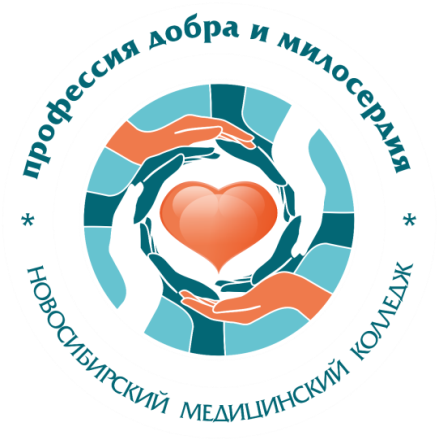 ОТЧЕТ О САМООБСЛЕДОВАНИИ(публичный доклад) «О результатах деятельности Искитимского филиала ГАПОУ НСО «Новосибирский медицинский колледж» за 2020-2021 учебный год»И.о .директора 				Н.А. ТарасюкИскитим27 июля 2021г.5.2.1. Качество учебно-методического обеспечения процесса подготовки специалистов5.3.Анализ материально-технического обеспечения процесса подготовки специалистовВведение     Общие  сведения  об  Искитимском  филиале  ГАПОУ НСО «Новосибирский  медицинский  колледж».И.о. директора  колледжа  -  Тарасюк Наталия АлександровнаКоординатор  филиала  -  Вернадубова  Людмила  НиколаевнаПолное  название  структурного  подразделения:  Искитимский  филиал  государственного  автономного  профессионального  образовательного  учреждения  Новосибирской  области  «Новосибирский  медицинский  колледж».Юридический  адрес  колледжа: 630099 Новосибирская  область, г.Новосибирск, ул.Октябрьская,7.Адрес   расположения  структурного  подразделения: 633203, Новосибирская область, г.Искитим, ул.Литейная,1Лицензия: Серия 54Л01 № 0004274 от 09 ноября 2018г., регистрационный номер 10724, срок действия – бессрочно. (Приложение№ 3)Свидетельство о государственной аккредитации: регистрационный номер 2149 от 07 марта  2019г. Срок действия – до 07 марта  2025 года.Номер телефона/ факса: 8-(383-43)-370-29E-mail: ifnmk@medik-spo.ruСайт колледжа: medik.spo.ruПубличный отчет Искитимского  филиала ГАПОУ НСО «Новосибирский медицинский колледж»  составлен рабочей группой  в составе:Вернадубова Людмила Николаевна – координатор  филиала;Усольцева Елена Александровна – заведующая учебной части;Штырц Галина Анатольевна- заведующая практическим обучением;Подколзина Любовь Андреевна – методист;Никишина  Елена  Викторовна  -  начальник  отдела  воспитанияЗапевалова  Ольга  Александровна – ведущий бухгалтер.         Искитимский  филиал государственного автономного профессионального образовательного учреждения  Новосибирской области «Новосибирский медицинский колледж» является обособленным  структурным подразделением  колледжа.          Филиал создан  для осуществления части  функций колледжа по выполнению работ, оказанию услуг в целях осуществления предусмотренных законодательством Российской Федерации полномочий органов государственной власти Новосибирской области (государственных органов) в сфере   образования, в том числе  функций  представительства  учреждения.        Искитимский  филиал  осуществляет  свою  деятельность  в соответствии  с Положением «Об Искитимском  филиале  ГАПОУ  НСО  «Новосибирский  медицинский  колледж»»,  утвержденному  приказом  директора  колледжа от 31 августа  2018 года № 258.  Руководитель  филиала  действует на основании  Доверенности  № 1 от 31.08.2018г. Филиал в своей деятельности  использует утвержденный в установленном порядке  фирменный  бланк и печать.       Основные виды деятельности филиала:- Образовательная  деятельность, включающая в себя осуществление образовательного  процесса  в сфере  подготовки, переподготовки и повышения  квалификации  специалистов  со  средним  профессиональным  медицинским образованием по медицинским специальностям, профессионального  обучения,  включенным  в лицензию  на  право  ведения образовательной деятельности,  в  соответствии  с  действующими федеральными  государственными  образовательными  стандартами;- Методическое  сопровождение деятельности  государственных  профессиональных  образовательных  организаций  Новосибирской области;- Организация  методических объединений  преподавателей и руководителей государственных медицинских профессиональных образовательных организаций  Новосибирской области;- Методическая помощь по эффективному  социальному  партнерству медицинских профессиональных образовательных организаций с юридическими лицами;- Оказание консультационных услуг в области  повышения  качества  образовательных услуг;- Оказание  дополнительных  образовательных  услуг (углубленное  изучение  предметов, подготовка  к  поступлению  в учебные  заведения,  обучение  работе  на  электронных  вычислительных  машинах,  обучение  по  дополнительным  образовательным  программам,  преподавание  специальных  курсов  и  циклов  дисциплин,  и другие  образовательные  услуги);- Консультирование, обобщение  и  распространение  положительного  педагогического  и  творческого  опыта,  новых  методик  образования, подготовка  образовательных  программ,  подготовка,  редактирование  и  рецензирование  программ учебных  дисциплин  и профессиональных  модулей,  методических  работ;- Разработка  и  совершенствование  основных  профессиональных  образовательных  программ и внедрение  инновационных технологий в сфере  образования;- Организация  и  проведение  учебно-методических и творческих  мероприятий (конференций, семинаров, тренингов, мастер-классов, олимпиад, фестивалей, форумов, конкурсов, смотров, выставок и прочее);- Организация  и  проведение профориентационных  мероприятий в школах  города, района и области,  размещение  рекламы  Учреждения в средствах  массовой  информации;- Осуществление  взаимодействия с юридическими  лицами по  социальному  партнерству,  в том числе на  договорной основе;- Обучение  иностранных  граждан по  программам  среднего  профессионального  образования в  соответствии с законодательством,  международными  договорами и соглашениями  Российской  Федерации,  Новосибирской области;- Обучение  по  дополнительным  профессиональным  образовательным  программам (повышение  квалификации специалистов и их  профессиональная  переподготовка по  специальностям  в  соответствии  с лицензией Учреждения);- Организация  воспитательной  работы по  предупреждению  и  пресечению  наркомании и алкоголизма  среди  молодежи;- Организация  и  проведение  просветительских  мероприятий в области  здравоохранения  среди  населения  города  и  района.        Филиал  может  осуществлять  следующие  иные, не являющиеся  основными,  виды  деятельности:- Оказание  образовательных  услуг  по  дополнительным образовательным  программам;- Оказание  информационно-консультационных,  экспертных, методических услуг специалистам  со средним  профессиональным  медицинским  образованием,  преподавателям  профессиональных  образовательных  организаций,  иным  лицам, в том числе на договорной основе;- Предоставление  услуг  библиотеки, фонотеки, услуг по ксерокопированию, переплету и ламинированию, репродуцированию, в том числе на договорной основе;- Продажа  учебно-методической литературы, аудио- и видеопрограмм, а также покупных товаров, необходимых для осуществления основной деятельности учреждения, в том числе, на договорной основе;- Оказание  медико-оздоровительных и физкультурно-оздоровительных услуг, в том числе на договорной основе;- Предоставление услуг учебно-производственных лабораторий, в том числе на договорной основе;- Обучение  по дополнительным профессиональным  образовательным  программам (повышение квалификации специалистов и их переподготовка) по специальностям в соответствии  с лицензией  Учреждения, в том числе на договорной основе;- Организация  и проведение  квалификационных  сертификационных экзаменов по специальностям  полготовки  на  договорной основе;- Проведение  авторских  циклов  лекций, семинаров по актуальным  вопросам  медицинской науки и практики, в том числе на договорной основе;- Обучение  физических и юридических  лиц основам  медицинских знаний и навыкам  оказания  первой  медицинской помощи (обучение  навыкам  ухода  на дому за тяжелобольными пациентами и инвалидами, уходу за ребенком), оздоровительного  массажа на договорной основе;- Прокат учебных пособий, муляжей на договорной основе;- Реализация  учебно-методической литературы, выпуск аудио- видеопрограмм;- Предоставление услуг  учебных  аудиторий и иных помещений, в том числе на договорной основе.       В январе 2019 года учреждение прошло государственную аккредитацию. Организационно-правовое обеспечение  образовательной деятельности     В своей деятельности Искитимский  филиал ГАПОУ НСО «Новосибирский медицинский колледж» руководствуется следующими внешними нормативными документами:- Конституция Российской Федерации;- Закон Российской Федерации от 29.12.2012 № 273 «Об образовании в Российской Федерации»;- Трудовой кодекс Российской Федерации от 30.12.2001 № 197-ФЗ;- Налоговый кодекс Российской Федерации от 31.07.1998 № 146-ФЗ;- Бюджетный кодекс Российской Федерации от 31.07.1998 № 145-ФЗ;- Федеральный закон «Об автономном учреждении» от 03.11.2006 № 174-ФЗ;- Федеральный закон «О внесении изменений в отдельные законодательные акты Российской Федерации в связи с совершенствованием правового положения государственных (муниципальных) учреждений» от 08.05.2010 № 83-ФЗ;- Порядок организации и осуществления образовательной деятельности по образовательным программам среднего профессионального образования, утвержденный приказом Минобрнауки России от 14.06.2013 № 464;- Порядок приема на обучение  по образовательным программам среднего профессионального образования, утвержденный приказом Министерства просвещения Российской Федерации от 02.09.2020г. № 457;- приказы и распоряжения Министерства просвещения  Российской Федерации;- приказы и распоряжения Министерства здравоохранения Российской  Федерации;- Федеральные государственные образовательные стандарты по    специальностям;- постановления и распоряжения Правительства Новосибирской области;- приказы и распоряжения Министерства здравоохранения Новосибирской  области;- приказы и распоряжения Министерства образования Новосибирской области;- локальные  акты, регламентирующие  деятельность  колледжа.     Для достижения целей и решения задач, связанных с осуществлением основных видов деятельности, в структурном  подразделении создана соответствующая организационно-управленческая система.       Вопросы управления службами филиала, конкретные формы и содержание их отношений с администрацией, порядок их деятельности регламентируются Положениями, утвержденными приказами директора колледжа. Принятые нормативные и организационно-распорядительные документы  соответствуют уставным требованиям и не противоречат действующему законодательству.      Управление филиалом осуществляется по следующим направлениям:- Учебно-методическая работа: заведующий учебной части, методист, председатели                                                     предметно-цикловых комиссий, ведущий  библиотекарь,                                                    педагог-психолог;- Практическое обучение:         заведующий практикой, кураторы практики;- Воспитательная работа:          начальник отдела воспитания, заведующий отделением,                                                   социальный педагог,  классные руководители;- Приемная комиссия:               ответственный секретарь приемной комиссии;- Обеспечение безопасности:    начальник хозяйственного отдела,                                                  заведующие учебными кабинетами;- Хозяйственная часть:              начальник хозяйственного отдела;- Отдел кадров:                          специалист по кадрам;- Бухгалтерия:                            ведущий бухгалтер.   Данные структурные подразделения как непосредственно участвуют в образовательном процессе, так и обеспечивают его.      В соответствии с Положением  органами управления филиала являются:Руководитель  филиала;Общее собрание  работников;Учебно-воспитательная комиссия;Старостат (орган студенческого самоуправления).     Общее собрание работников  созывается для:Обсуждения вопросов, касающихся жизни коллектива;      Старостат – совет старост учебных групп.  Старостат работает согласно утвержденному плану работы на учебный год. На заседаниях, которые проводятся ежемесячно, подводятся итоги работы учебных групп за месяц. В конце учебного года, на заключительном заседании определяется победитель соревнования «Лучшая группа года». Кроме того старостат является центром организации и проведения общественных мероприятий, руководит выпуском студенческой газеты «Пульс», решает вопросы участия в мероприятиях, проводимых Отделами молодежной политики администрации города Искитима и Искитимского района.        Старосты учебных групп  являются членами стипендиальной комиссии, где помимо вопросов назначения государственных академической и социальной стипендии, решаются вопросы материального поощрения студентов, активно участвующих в спортивных мероприятиях, волонтерском движении, культурно-массовых акциях, выдвижения студентов на Доску Почета колледжа, а также вопросы материальной поддержки нуждающихся студентов.          Коллегиальным совещательным органом управления учебным процессом в филиале является учебно-воспитательная комиссия, которую возглавляет руководитель  филиала.  Состав учебно-воспитательной комиссии на каждый учебный год утверждается директором колледжа. В него входят педагогические работники, руководители подразделений филиала.          Учебно-воспитательная комиссия работает по плану работы, утверждаемому на учебный год, рассматривает вопросы, отнесенные к его компетенции, а именно:- долгосрочное и текущее планирование учебно-воспитательной работы;- анализ состояния и итогов учебно-воспитательной работы;- вопросы отчисления, перевода студентов, восстановления для продолжения    образования, бюджетных вакансий;- анализ итогов приема абитуриентов, качества выпуска специалистов;- дисциплинарные вопросы;- отчеты о работе стипендиальной комиссии;- вопросы выдвижения студентов на персональные стипендии, стипендию    Правительства Новосибирской области, глав администраций города    Искитима, Искитимского района;- вопросы допуска студентов к учебной практике, практике по профилю    специальности, квалификационной практике, промежуточной аттестации,   государственной итоговой аттестации.     В целях совершенствования образовательного процесса и его методического сопровождения в филиале созданы методический совет, предметно-цикловые комиссии, методическое объединение классных руководителей (совет профилактики правонарушений студентов),  деятельность которых регламентируется соответствующими локальными актами, утвержденными в установленном порядке.     Методический совет направляет и координирует методическую работу, объединяет творческие силы преподавателей и студентов, является инициатором проведения методических семинаров, конференций, открытых уроков, конкурсов, смотров. На заседаниях методического совета помимо подведения итогов года и утверждения плана работы на текущий год, рассматриваются и утверждаются обязательные учебно-методические документы, сопровождающие учебный процесс, процесс перехода на реализацию Федеральных государственных образовательных стандартов, проводится анализ реализации преподавателями индивидуальных планов методической работы, обобщается опыт работы преподавателей и т.д.      Методическая работа систематически ведется в предметно-цикловых   комиссиях, основными направлениями деятельности которых  является: обновление и совершенствование учебно-программной документации, реализация плана актуализации основной профессиональной образовательной программы, оказание методической помощи молодым преподавателям, изучение и рецензирование учебно-методических пособий, управление вопросами повышения квалификации и аттестации преподавателей, контроль успеваемости, проведение и анализ контрольных работ, подготовка контролирующих материалов для промежуточной и итоговой аттестации, внедрение инновационных технологий обучения.      Порядок формирования предметно-цикловых методических комиссий, периодичность проведения заседаний определен соответствующим локальным актом.   В филиале работают предметно-цикловые методические  комиссии:1. Общеобразовательных и общепрофессиональных дисциплин;2. Профессиональных дисциплин;3. Методическое объединение классных руководителей (совет профилактики).        Административно-управленческая деятельность носит плановый характер. Планы работы всех подразделений филиала утверждаются на учебный год и включают в себя управленческие, учебно-методические и воспитательные мероприятия. Более конкретными, предусматривающими активное участие всех работников и студентов в их выполнение,  является ежемесячный план работы.        В работе структурного  подразделения  используются 45 современных компьютеров и 34 единицы офисной техники. Обеспечен доступ к сети  интернет со всех рабочих мест. Сотрудники имеют возможность пользоваться ресурсами правовой программы «КонсультантПлюс». В бухгалтерии используются программы:- «Бухучет НП»  финансовая система;- «ЗП-Парус»;- АРМ АС «Бюджет» связь с казначейством;- NZRF Банк Клиент связь с банком;- Барс – Web – формирование и сдача финансовой отчетности МЗ НСО;- СБиС++ - бухгалтерская и налоговая отчетность.    Оборудованы в соответствии с требованиями законодательства автоматизированные рабочие места по работе на Официальном Общероссийском сайте РФ zakupki.gov.ru, торговых площадках. Также оборудовано АРМ для работы приемной комиссии в ФИС ЕГЭ и приема. Компьютеры защищены паролями, вход в помещения, где оборудованы указанные рабочие места, ограничен.     Работает официальный сайт филиала, который используется для размещения рабочей информации. Преподаватели  имеют персональные сайты или используют сайт колледжа для размещения учебной и методической информации для студентов.Система управления филиалом предусматривает  взаимодействие подразделений  при решении задач организации и проведения образовательного процесса. Она обеспечивается сводным планированием работы, наличием отработанных положений, должностных инструкций  сложившейся системой контроля и сбора информации, коллегиальностью оценки эффективности принятых решений и полученных результатов.2. Структура подготовки специалистов        Искитимский  филиал ГАПОУ  НСО «Новосибирский   медицинский колледж» в соответствии с лицензией  реализует различные по уровню подготовки специалистов профессиональные образовательные программы среднего профессионального образования, программы дополнительного образования (профессиональной переподготовки и повышения квалификации специалистов) по очной форме обучения.        По программам среднего профессионального образования обучение ведется в соответствии с  ФГОС  СПО и разработанными основными профессиональными образовательными программами по специальностям. В настоящее время обучение в филиале ведется по двум специальностям:      - 31.02.01 Лечебное дело, квалификация фельдшер, диплом о среднем профессиональном образовании повышенного уровня образования, нормативный срок обучения 3 года 10 месяцев, очная форма обучения;     - 34.02.01 Сестринское дело, квалификация медицинская сестра, медицинский брат, диплом о среднем профессиональном образовании базового уровня образования, нормативный срок обучения 2 года 10 месяцев на базе среднего общего (полного) образования, 3 года 10 месяцев на базе основного общего образования, очная форма обучения.      Контрольные цифры приема  абитуриентов на 2020-2021 учебный год выполнены.            Филиал осуществляет обучение по программам дополнительного профессионального образования. В 2020 году обучено 207 человек:                                                                                                                                         Таблица  12.1. Контингент обучающихся      На 01 июня 2021 года контингент обучающихся в Искитимском  филиале ГАПОУ НСО «Новосибирский медицинский колледж» составил 542 человека. В таблице 2 представлен перечень специальностей и распределение обучающихся по курсам:                                                                                                                                     Таблица 2        Из общего контингента студентов на бюджетной основе обучаются  на 01.06.2021г  - 424 чел., на внебюджетной основе  - 118 чел., что составляет 21,8 % от общего количества обучающихся.  Иностранных студентов в обучается 13 чел. Из них, из Казахстана – 2 чел.из Таджикистана – 11 чел.Доля иностранных студентов – 2,4 % (в 2020г. – 4,15%)         Анализ показывает, что численность контингента студентов в 2021 году возросла ( в 2020 г на этот же момент было 506). Отчисление, в основном, связано с повышением требований к качеству знаний студентов. Среди причин отчисления – неуспеваемость, личное  желание студентов, предпочитающих приобретать специальности или профессии, требующие меньшего количества усилий и дисциплинированности, чем медицина. Динамика отчислений  приведена в таблице 3:                                                                                                                                 Таблица 3    Анализ структуры отчисления за три учебных года подтверждает выше приведенный вывод о том, что основными причинами отчисления является неуспеваемость и другие личные причины, а именно, неправильный выбор профессии, перемена места жительства, другие семейные обстоятельства.     Студенты, дошедшие до государственной итоговой аттестации, успешно ее проходят и трудоустраиваются по специальности в медицинские организации Новосибирской области, Искитимского района и города Искитима.  В таблице  4 приведена динамика выпуска специалистов за 2020-2021.г.                                                                                                                Таблица  4        Количество студентов, принятых на первый курс на бюджетной основе, соответствует  утвержденному плану.  Общее количество студентов, принятых на первый курс, остается стабильным. Наличие студентов, желающих обучаться на местах с частичным возмещением стоимости обучения, в основном на специальности «Сестринское дело», прием на которую ведется на базе основного общего образования, свидетельствует о том, что растет число учащихся школ, желающих раньше получить профессию и стабильное место в обществе.2.2.Анализ работы по профориентации, приему абитуриентовВ Искитимском  филиале сформирована система профориентационной работы с целью обеспечения выполнения государственного задания и качественного набора абитуриентов.  Стали традиционными такие мероприятия как:Проведение просветительских бесед со старшими школьниками в рамках месячника «За здоровый образ жизни», «Весенние дни добра»  в школах города Искитима и Искитимского района;Организация экскурсий в учреждении для учащихся школ;Создание рекламных проспектов;Проведение Дня открытых дверей совместно с ГБУЗ НСО «Искитимская ЦГБ»;Участие в Ярмарках рабочих и учебных мест города и области;Информирование о колледже в средствах массовой информации;Размещение профориентационной информации на сайте учреждения;Участие студентов филиала в волонтерском движении.      Ежегодно в учреждении  утверждается План работы по профессиональной ориентации школьников, для реализации которого  издается Приказ по учреждению, назначаются ответственные лица. Отчеты о работе по профориентации заслушиваются на заседаниях учебно-воспитательной комиссии. Результаты профориентационной работы учитываются тарификационной комиссией колледжа  при решении вопросов распределения стимулирующей части фонда оплаты труда.       В Искитимском  филиале ведется подготовка специалистов на основе бюджетного финансирования и на договорной основе с физическими лицами с частичным возмещением стоимости обучения. Число студентов, принимаемых на обучение за счет средств бюджета, определяется государственным заданием, утверждаемыми ежегодно контрольными цифрами приема.         В 2020 году прием  в Искитимский филиал ГАПОУ НСО «Новосибирский медицинский колледж» осуществлялся согласно Правилам, утвержденным приказом Министерства образования и науки РФ от 23 января 2014г. № 36. На основании данного документа были сформированы Правила приема в ГАПОУ  НСО «Новосибирский медицинский колледж», которые в установленный срок размещены на сайте учреждения.            Согласно указанному документу Искитимскому филиалу ГАПОУ  НСО «Новосибирский медицинский колледж» были определены следующие контрольные цифры:На специальность 34.02.01. Сестринское дело (на базе основного общего образования) – 90 человек;На специальность 34.02.01. Сестринское дело (на базе среднего общего образования) – 25 человек;На специальность 31.02.01. Лечебное дело (на базе среднего общего образования) – 25 человек.Данные цифры также были размещены на сайте учреждения.          В связи с введением ограничительных мер, направленных на предотвращение распространения новой коронавирусной инфекции, в Правила приема были внесены изменения. Прием документов осуществлялся дистанционно, вступительное испытание было отменено. Конкурсный отбор осуществлялся на основании среднего балла аттестата, предоставленного поступающим о оценки по профилирующему предмету – биологии.      Для осуществления приема документов была создана приемная комиссия.       Приемная комиссия начала свою работу 06.07.2020г.        Прием документов завершился 25.08.2020г. на обе специальности.         За период с 06.07.2020 по 25.08.2020 было подано 428 заявлений.                                                                                                                          Таблица 5  На базе основного общего образования (9 классов):- самый высокий балл аттестата – 5,000,;- самый низкий – 3,000.   На базе среднего (полного) общего образования на специальность 34.02.01 Сестринское дело:- самый высокий балл аттестата – 4,588;- самый низкий балл аттестата – 3,083.  На базе среднего (полного) общего образования на специальность 31.02.01 Лечебное дело:-  самый высокий балл аттестата – 5,000;- самый низкий балл аттестата – 3,875.         При формировании списка поступающих и проведения зачисления, согласно Правилам приема в 2020 году, учитывалось наличие Уведомления, документа, которым поступающими подтверждалось намерение поступать в Искитимский филиал ГАПОУ НСО «Новосибирский медицинский колледж».    По состоянию на 17.00 25 августа 2020г. поданы УВЕДОМЛЕНИЯ:                                                                                                                                          Таблица 6  Отозвано документов до окончания приемной кампании:34.02.01 Сестринское дело, на базе 9 классов – 5;34.02.01 Сестринское дело, на базе 11 классов – 0;31.02.01 Лечебное дело, на базе 11 классов – 1        26.08.2020г. прошло зачисление студентов на все специальности,  на бюджетные места (согласно контрольным цифрам приема).          Ниже приведена сводная информация по приему за период 2018-2019г.г. в таблице 7:                                                                                                                                         Таблица  7 Своевременно создана приемная комиссия, состав которой утвержден приказом директора учреждения. Приемная комиссия обеспечивает соблюдение прав граждан в области образования, объективность оценки способностей и склонностей поступающих, гласность и открытость работы по организации приема студентов.        Прием, оформление и хранение документов абитуриентов осуществляются в соответствии с Правилами приема. Приемная комиссия знакомит поступающих с Уставом, Лицензией на ведение образовательной деятельности, Свидетельством о государственной аккредитации образовательного учреждения, которое дает право на выдачу документа государственного образца о среднем профессиональном образовании, Правилами приема. Факт ознакомления абитуриента фиксируется в регистрационных документах и заверяется личной подписью абитуриента.       Председатель и ответственный секретарь приемной комиссии ведут разъяснительную работу по специальностям, по организации образовательного процесса в учреждении, оказывают консультационную помощь и психологическую поддержку.Приемной комиссией ведутся протоколы заседаний.  3.Содержание и качество подготовки специалистов3.1. Анализ соответствия  ППССЗ требованиям ФГОС СПО      Учебный процесс в Искитимском филиале ГАПОУ НСО «Новосибирский медицинский колледж» реализуется на основе требований, установленных Законом РФ «Об образовании в Российской Федерации», Порядком организации и осуществления образовательной деятельности по образовательным программам СПО, утвержденный приказом Министерства образования и науки Российской Федерации от 14 июня 2013г. № 464, Федеральными государственными образовательными стандартами (ФГОС) по специальностям подготовки, а также Уставом ГАПОУ НСО «Новосибирскиймедицинский колледж».	Для осуществления образовательной деятельности в Искитимском филиале ГАПОУ НСО «Новосибирский медицинский колледж» сформированы программы подготовки специалистов среднего звена по реализуемым специальностям. Каждая программа подготовки специалистов среднего звена обеспечена учебным планом, рабочими программами учебных дисциплин и профессиональных модулей, учебной, производственной практики, практики преддипломной, программой ГИА. Организация учебного процесса по программам подготовки специалистов среднего звена регламентируется графиком учебного процесса и учебными планами с разбивкой содержания образовательной программы по учебным курсам, дисциплинам, модулям,МДК и срокам обучения. Во всех учебных планах указан уровень среднего профессионального образования, соответствующая квалификация и нормативный срокобучения. График учебного процесса отражает все количественные характеристики в соответствии с требованиями ФГОС (количество недель теоретического обучения, учебной практики, производственной практики, промежуточной аттестации, ГИА и каникул). Сводные данные соответствуют графику и плану учебного процесса.учебные планы по специальностям на базе основного общего образования включен цикл общеобразовательных дисциплин в объеме часов, соответствующем рекомендациям  Министерства образования и науки РФ по реализации образовательной программы среднего (полного) общего образования в учреждениях начального профессионального и среднего профессионального образования в соответствии с федеральным базисным учебным планом и примерными учебными планами для образовательных учреждений Российской Федерации, реализующих программы общего образования (Письмо Минобразования России от 27.05.2007 № 03-1180 (с изменениями от 30.08.2010г. №889). Срок реализации основных профессиональных образовательных программ базового уровня при очной форме обучения для лиц, обучающихся на базе основного общего образования, составляет 52 недели:39 недель – теоретическое обучение, 2 недели – промежуточная аттестация, 11 недель – каникулы.      Учебные планы по специальностям разработаны в соответствии с «Рекомендациями по разработке учебного плана образовательного учреждения среднего профессионального образования (для очной формы обучения)» (Приложение 1 к письму Управления учебных заведений СПО Минобразования России от 24.06.1997 № 12-52-91 ин/12-23) на основе примерных учебных планов по специальностям и соответствуют действующим федеральным государственным образовательным стандартам специальностей.     Учебные дисциплины, МДК и модули рабочих учебных планов по специальностям (разработанные в соответствии с ФГОС) объединены по циклам: общие гуманитарные и социально-экономические дисциплины; математические и общие естественнонаучные дисциплины; общепрофессиональные дисциплины и профессиональные модули. Вариативная часть специальностей распределена на введение новых дисциплин, расширения и углубления содержания профессиональных модулей для овладения основными видами профессиональной деятельности.     Для обеспечения конкурентоспособности выпускника, в соответствии с запросами регионального рынка труда, в учебные планы наряду с обязательными дисциплинами и модулями включены додипломные специализации (по выбору студентов). Решение о включении в учебные планы специализаций по выбору принимается на предметно-цикловых комиссиях с учетом результата анализа данных анкетирования студентов, консультаций с работодателями. Выбранные студентом специализации являются обязательными для изучения. Предусмотрена самостоятельная работа студентов. Перечни кабинетов и лабораторий в учебных планах соответствует требованиям ФГОС СПО по специальностям.    Учебные планы на 2020-2021 учебный год были рассмотрены на заседании методического совета, согласованы с работодателем,  утверждены директором.Структура учебных планов по специальностям ФГОС, объемное соотношение по циклам дисциплин, профессиональным модулям формам и количеству промежуточных аттестаций, объемы практической подготовки, требования к проведению государственной итоговой аттестации соответствуют ФГОС СПО по специальностям.Учебная нагрузка студентов в неделю не превышает 36 учебных часов обязательных аудиторных занятий, а максимальный объем не превышает 54 часа в неделю, что соответствует требованиям ФГОС СПО. В учебных планах указаны виды промежуточной аттестации студентов. На один учебный год каждым рабочим учебным планом предусмотрено не более 8 экзаменов и 10 зачетов. В соответствии с ФГОС предусмотрено выполнение курсовой работы (проекта).     По всем учебным дисциплинам и профессиональным модулям были разработаны рабочие программы, имеющие внутреннюю и внешнюю рецензию. Количество часов максимальной нагрузки, обязательной аудиторной нагрузки студента, самостоятельной работы студента в рабочих программах соответствует объему часов на изучениедисциплины или профессионального модуля в рабочих учебных планах по специальностям.Все действующие рабочие программы в 2020-2021 учебном году были рассмотрены на заседаниях предметно-цикловых комиссий и утверждены заместителем директора по учебно-практической работе.     По всем дисциплинам рабочих учебных планов разработаны и регулярно обновляются комплекты учебно-программной документации. Структурные элементы комплекта соответствуют Положению «О комплексе учебно-методического обеспечения учебной дисциплины».3.2. Система контроля качества подготовки специалистов       Осуществление контроля качества подготовки специалистов является необходимым, важнейшим элементом учебного процесса, так как позволяет не только поэтапно оценивать результаты освоения студентами учебных программ, но и своевременно осуществлять мероприятия по корректировке процесса управления учебной деятельностью студентов с целью приведения в соответствие уровня знаний и качества подготовки выпускников стандартным требованиям.Система контроля качества подготовки специалистов включает в себя:- организационные структуры колледжа: приемная комиссия, экзаменационные комиссии, создаваемые для проведения вступительных испытаний, предметно-цикловые комиссии, преподаватели, государственные аттестационные комиссии по специальностям, заведующий практикой;- ресурсы: программы вступительных испытаний, контролирующие материалы для проведения промежуточной аттестации, утвержденные предметно-цикловой комиссией, контролирующие материалы для осуществления текущего контроля по дисциплинам на теоретических и практических занятиях, являющиеся частью комплекса учебно-методического обеспечения дисциплины, индивидуальные задания для государственной итоговой аттестации студентов по специальностям;- процессы контроля, которые регламентируются: графиками проведения фиксированных контрольных работ по линии предметно-цикловых комиссий; расписанием промежуточной аттестации, расписанием государственной итоговой аттестации.Разработаны и используются в работе документы, регламентирующие процессы управления качеством подготовки специалистов: Положение о системе текущего контроля качества обучения студентов, Положение о промежуточной аттестации студентов, Положение о государственной итоговой аттестации, Программы государственной итоговой аттестации по специальностям, рабочие программы по дисциплинам и модулям. Виды контроля:Общий входной контроль, как составная часть периода адаптации студентов нового набора:осуществляется в начале изучения новых дисциплин с целью определения уровня исходных знаний, необходимого в процессе планирования занятий, выбора методов учебной работы преподавателем;Текущий контроль с целью выявления соответствия знаний, умений, навыков студентов требованиям рабочей программы по дисциплине:осуществляется на теоретических и практических занятиях в течение семестра после изучения отдельных тем и разделов дисциплины;3.  Промежуточная аттестация:- осуществляется по окончании семестра с целью проверки соответствия фактических знаний, умений, навыков, общих и профессиональных компетенций студентов государственным требованиям;- проводится в форме экзамена по отдельной дисциплине, комплексного экзамена по двум или нескольким дисциплин, зачета по отдельной дисциплине, контрольной работы;- подготовка и утверждение контролирующих материалов, расписания промежуточной аттестации, консультирование студентов, формирование комиссий,выставление оценок осуществляется в соответствии с локальными актами, утвержденными критериями оценок;результаты промежуточной аттестации обсуждаются на заседаниях педагогического совета;4.  Защита  курсовой  работы  проводится  по  окончании  изучения  профессиональногомодуля один раз за весь период обучения с целью углубления знаний по профессиональному модулю;5. Итоговый контроль:осуществляется по окончании обучения по программе подготовке специалистов среднего звена с целью определения уровня подготовки выпускников. ГИА проводится в форме защиты выпускной квалификационной работы.6. Контроль остаточных знаний:- осуществляется с целью проверки наличия у студентов знаний, подлежащих усвоению на длительный период, использующихся студентами в обучении и необходимых в профессиональной практике;- проводится в процессе подготовки к внешней экспертизе по всем дисциплинам учебного плана специальности;- используются контролирующие материалы, разработанные на основе ФГОС;7.  Контроль востребованности выпускников:- осуществляется с целью изучения оценки работодателя уровня подготовки специалистов Искитимского филиала ГАПОУ НСО «Новосибирский медицинский колледж»;основными источниками информации являются ответы Центра занятости населения на запросы о выпускниках колледжа, находящихся на учете Центра занятости, отзывы работодателей, отзывы пациентов, информация о трудоустройстве выпускников в Искитимского филиала ГАПОУ НСО «Новосибирский медицинский колледж» из ЛПУ.3.3. Анализ результатов промежуточной аттестации студентов за 2020-2021 учебный год     С целью установления соответствия качества подготовки обучающихся требованиям ФГОС СПО в Иситимском филиале ГАПОУ НСО «Новосибирский медицинский колледж»  проведен анализ результатов промежуточной аттестации по дисциплинам и модулям учебных планов специальностей за 2020-2021 учебный год.Таблица 8Специальность 34.02.01 Сестринское делоТаблица 9Специальность 31.02.01 Лечебное  дело3.4. Анализ результатов тестирования студентов по специальностям и циклам дисциплин            Согласно плану учебно-воспитательной работы Искитимского филиала ГАПОУ НСО «Новосибирский медицинский колледж», утвержденному на 2020-2021 учебный год, проводился месячник предметно-цикловой комиссии общеобразовательных  дисциплин, в ходе которого выборочно проведено тестирование студентов по учебным дисциплинам. Результаты тестирования представлены в таблицах: Специальность 34.02.01 Сестринское дело:                                                                                                                   Таблица 103.5. Анализ результатов итоговой государственной аттестации       В ходе  самообследования  проведена оценка результатов государственной итоговой аттестации выпускников в 2021 году. ГИА проводилась в форме защиты выпускной квалификационной работы в соответствии с Положениями «О порядке организации и проведения государственной итоговой аттестации» и «О подготовке, оформлении и защите выпускной квалификационной работы». Государственные экзаменационные комиссии отмечают хорошую подготовку студентов по специальностям. Выпускники специальности Лечебное дело  хорошо ориентируются в вопросах диагностики заболеваний и неотложной помощи на догоспитальном этапе. Грамотно, уверенно отвечают и демонстрируют ответы по вопросам пропедевтики, лечения больных и оказания неотложной помощи.          Студенты специальности Сестринское дело грамотно осуществляют сестринский процесс в отношении пациентов, знают проблемы пациентов при различных заболеваниях, грамотно отвечают на вопросы по инфекционной безопасности.         Студенты обеих специальностей владеют практическими умениями и навыками работы с пациентами, знают показания,  противопоказания и цели проведения манипуляций.           Выпускники подготовлены к самостоятельной практической работе в соответствии с требованиями Федерального государственного образовательного стандарта.          Результаты  ИГА  2021 года  представлены в таблице 10:                                                                                                                                        Таблица 11             По решению Государственной экзаменационной комиссии студентам, сдавшим на «отлично» ГИА по специальности и имеющих отличные оценки по дисциплинам и модулям учебного плана на протяжении всех лет обучения, выданы дипломы с отличием. В таблице  11 представлена информация о получении выпускниками Искитимского филиала дипломов с отличием:                                                                                                                                      Таблица  12          Анализ  результатов  ГИА свидетельствует, что уровень подготовки выпускников  по специальностям достаточен. Средний балл составляет 3,9 за рассматриваемый период. Количество хороших и отличных оценок в среднем по обеим специальностям составляет 66,3% (в 2020 году - 73,6%).  Дипломы с отличием в 2021 году получили  9 человек – 10,1% от общего контингента выпускников.          Государственные экзаменационные  комиссии приняли решение о присвоении соответствующих квалификаций выпускникам.          Выпускники  2021 года по обеим специальностям были допущены к первичной аккредитации специалиста. 3.6. Востребованность и трудоустройство выпускниковВостребованность и трудоустройство выпускников является важным показателем работы колледжа. Выпускники Искитимского филиала ГАПОУ НСО «Новосибирский медицинский колледж» трудоустраиваются в медицинские организации г.Искитима, Искитимского района, г. Новосибирска и Новосибирской области.В колледже создана и работает комиссия по содействию в трудоустройстве выпускников. В ее состав входят: руководитель филиала, заведующий учебной частью, заведующий практикой, педагог – психолог и специалист по кадрам. Ежегодно составляется план работы комиссии, который согласовывается с директором колледжа. В течение учебного года комиссия организует работу по следующим направлениям:Осуществление постоянной связи с учреждениями здравоохранения города Искитима и Новосибирской области:направление студентов на государственную практику с последующим трудоустройствам по заявкам работодателей;встречи выпускных групп с представителями учреждений здравоохранения.Участие студентов колледжа в организации и проведении ярмарок рабочих мест, проводимых центрами занятости населения города Искитима и Искитимского района, города Черепаново.Поддержка постоянной связи с центрами занятости населения города Искитима и области.Ежегодный анализ трудоустройства выпускников филиала.Взаимодействие с базами практики в рамках договоров социального партнёрства.Мероприятия по психологической адаптации выпускников.Анализ качества профессиональной подготовки специалистов при помощи анкетирования работодателей и выпускников, преподавателей.Информация по  трудоустройству выпускников 2020 г. в сравнении с 2019г.  приведена в таблице 12:Таблица 13                                                                                                      Как видно из приведенных данных,   количество трудоустроенных выпускников филиала в 2020 году на 9,2% больше по сравнению с 2019 годом. В Центре занятости из бывших выпускников никто не состоит на учете как безработный. Выпускники филиала востребованы на рынке труда.         Постоянно проводится мониторинг текущих потребностей в конкретных категориях специалистов со средним медицинским образованием, что выражается в предоставлении сведений администрацией лечебно-профилактических учреждений в виде письменных и устных заявок.Заявки МО на трудоустройство выпускников на 2020 год приведены в таблице 13:Таблица 14Таким образом, выпускники филиала востребованы на рынке труда, устраиваются по окончании учебного заведения по профилю полученных специальностей.4. Организация учебного процесса      Организация учебного процесса в Искитимском филиале ГАПОУ НСО «Новосибирский медицинский колледж» осуществляется в соответствии с графиком учебного процесса, учебными планами, расписанием занятий. Учебный год начинается 1 сентября и заканчивается согласно учебному плану. Не менее 2-х раз в течение учебного года для студентов и обучающихся устанавливаются каникулы общей продолжительностью 8-11 недель в год, в том числе в зимний период - не менее 2 недель. 	Учебный процесс в Искитимском филиале ГАПОУ НСО «Новосибирский медицинский колледж» осуществляется по шестидневной рабочей неделе. Учебная нагрузка и режим занятий обучающихся устанавливается в соответствии с санитарно-гигиеническими требованиями. Максимальный объем учебной нагрузки на одного студента составляет 54 академических часа в неделю, включая все виды аудиторной и внеаудиторной учебной нагрузки. Для всех видов аудиторных занятий академический час устанавливается продолжительностью 45 минут. Обязательная учебная нагрузка не превышает 36 академических часов в неделю. Изменения в расписании контролируются заместителем директора по учебно-методической работе и заведующим практикой. Расписание занятий находится в учебной части, размещено на информационном стенде, на сайте техникума, для студентов доступно.Учебные занятия проводятся в специализированных кабинетах и лабораториях, оснащенных необходимым учебно-лабораторным оборудованием, техническими средствами обучения, контроля знаний, укомплектованных необходимой учебной, справочно-нормативной, библиографической литературой, наглядными пособиями, методическими указаниями. При проведении лабораторных и практических занятий группы делятся на подгруппы.Для каждого студента обеспечен доступ к информационным ресурсам колледжа (библиотека, компьютерный класс с выходом в Интернет, беспроводная технология Wi-Fi).	Анализ расписания занятий за 2020-2021 учебный год, справок председателей ПЦК по проверке заполнения учебных журналов свидетельствует о соответствии объема учебной нагрузки рабочим учебным планам по специальностям.	По всем дисциплинам теоретического обучения и этапам производственной практики выставляются итоговые оценки.	На момент проведения самообследования в Искитимском филиале ГАПОУ НСО «Новосибирский медицинский колледж» сформировано 22 учебных группы:На специальности 34.02.01 Сестринское дело – 18 групп; На специальности 31.02.01 Лечебное дело – 4 группы; Наполняемость групп – 19 – 25 человек.течение учебного года осуществлялся постоянный контроль учебного процесса: соблюдение расписания занятий, успеваемость и посещаемость студентов, организация и проведение промежуточных аттестаций, государственной итоговой аттестации. Вопросы организации учебного процесса являлись предметом обсуждения методического и малого  педагогического советов. По итогам учебного года издан приказ о переводе студентов наследующий курс обучения. Для студентов, завершивших учебный год с академической задолженностью, устанавливается срок ее ликвидации.4.1.  Организация практического обучения Практическое обучение  в Искитимском филиале ГАПОУ НСО «Новосибирский медицинский колледж»  имеет целью комплексное освоение обучающимися всех видов профессиональной деятельности по специальности, формирование общих и профессиональных компетенций, а так же приобретение необходимых умений и опыта практической работы по специальности. Практическое обучение определяется требованиями ППССЗ и обеспечивает обоснованную последовательность формирования у обучающихся системы умений, целостной профессиональной деятельности и практического опыта в соответствии с требованиями ФГОС СПО.Порядок организации практики обучающихся разработан в соответствии с:Федеральным законом "Об образовании в Российской Федерации" от 29.12.2012 № 273-ФЗ;приказом Министерства Здравоохранения от 22.08.2013 № 585н "Об утверждении порядка" участия обучающихся по основным профессиональным образовательным программам и дополнительным программам  в оказании медицинской помощи гражданам и в фармацевтической деятельности; приказом Минздравсоцразвития России от 12.04.2011г. (ред. от 15.05.2013г) № 302н "Об утверждении перечней вредных и/или опасных производственных факторов и работ, при которых проводятся обязательные предварительные и периодические медицинские осмотры (обследования), и Порядка проведения обязательных предварительных и периодических медицинских осмотров работников, занятых на тяжелых работах и на работе с вредными и/или опасными условиями труда";приказом Министерства образования и науки Российской Федерации от 18.04.2013г. № 291  «Об утверждении Положения о практике обучающихся, осваивающих основные профессиональные образовательные программы среднего профессионального образования";приказом Министерства образования и науки Российской Федерации от 14.06.2013г. № 464 " Об утверждении порядка организации и осуществления образовательной деятельности по образовательным стандартам среднего профессионального образования";приказом Министерства здравоохранения Российской Федерации от 30 июня 2016г. № 385н "Об утверждении типовой формы договора об организации практической подготовки обучающихся, заключаемого между образовательной или научной организацией и медицинской организацией, осуществляющей производство лекарственных средств, организацией, осуществляющей производство и изготовление медицинских изделий, аптечные организацией, судебно-экспертным учреждением или иной организацией, осуществляющей деятельность в сфере охраны здоровья";федеральными образовательными стандартами среднего профессионального образования по специальностям;Уставом ГАПОУ НСО "Новосибирский медицинский колледж" и другими локальными актами образовательной организации.            В медицинских организациях, являющихся базами практического обучения студентов филиала ежегодно формируется Приказ «О прохождении производственной практики студентами колледжа», в котором Главный врач больницы назначает общего и непосредственных руководителей производственной практики.            Программа практического обучения начинает формироваться в конце учебного года после обсуждения на предметно-цикловых комиссиях, согласовывается с работодателем и утверждается заместителем директора по УПР. Программа практического обучения включает:- рабочий учебный план, утвержденный директором колледжа;- графики прохождения производственной практики с распределением бюджета времени на все виды практик, которые утверждаются директором колледжа;- содержание каждого вида практики.            Расписание практического обучения составляется на семестр и утверждается директором колледжа.  В колледже оформлен информационный стенд по практическому обучению, где размещена информация на текущий учебный год  для студентов: Положение о практике, графики прохождения всех видов практик по специальностям; образцы учебной документации, которую студенты заполняют по время прохождения учебной и производственной практики (дневники, отчеты по практике), объявления.  Для организации учебной практики группы делятся на 2 подгруппы по 10-12 человек, продолжительность учебного занятия 6 часов по дисциплинам и модулям ФГОС. Перед выходом студентов на производственную практику в филиале  проводится собрание, на котором заведующий практикой знакомит студентов с приказом директора о допуске их к практике, с Положением «О порядке организации практики обучающихся», студенты проходят вводный инструктаж по охране труда и безопасности на учебных и производственных практика. Имеются протоколы собраний по производственной практике. Приказом директора назначаются методические руководители (кураторы) групп, которые знакомят студентов с программой практики, участвуют в распределении и перемещении студентов по местам практики, осуществляют контроль над выполнением графика работы студентов, оказывают методическую помощь общим и непосредственным руководителям практики и т. д.Производственная практика заканчивается дифференцированным зачетом, который проводится с участием руководителей практики. Для проведения дифзачета формируются билеты исходя из содержания практики. Оценка по производственной практике выставляется на основании следующих критериев: дисциплина, общение с персоналом, исполнительность, освоение общих и профессиональных компетенций, предоставления отчетной документации.Форма отчетности для студентов по производственной практике: дневник по практике, отчет (Подписывается общим руководителем практики), характеристика (Подписывается общим и методическим руководителями, заверяется печатью МО). Согласно программе профессионального модуля могут быть затребованы другие формы отчетности в зависимости от междисциплинарного курса (Например, лист сестринской оценки состояния пациента, карта наблюдения за пациентом, СИБ).Форма отчетности методического руководителя: аттестационный лист дифференцированного зачета по практике, отчет методического руководителя по производственной практике.        Производственная практика проводится в медицинских организациях на основе Договоров, заключенных между образовательным учреждением и медицинской организацией, список которых приведен в таблице 14:Таблица 15Реестр договоров с медицинскими организациями на 2020 – 2021 учебный год            ГБУЗ НСО «Искитимская ЦГБ» является основной клинической  базой, в которой  оборудованы учебные кабинеты для проведения практических занятий, одна находится в терапевтическом корпусе, вторая  в детской больнице. Согласно договорам МО обеспечивают возможность  проведения всех видов практического обучения в любых структурных подразделениях больниц с правом использования инструментария и оборудования базовых МО. В рамках сложившейся системы социального партнерства, руководители МО принимают активное участие в организации и проведении производственных практик студентов.Взаимодействие филиала с работодателями осуществляется по направлениям:заключение договоров о сотрудничестве, которое предусматривает использование МО работодателей, как учебной базы для студентов, что дает возможность работодателям ближе познакомиться с тем контингентом будущих специалистов, который в последующем придет к ним работать;привлечение сотрудников МО в качестве руководителей производственных практик;привлечение администрации, главной  медицинской сестры  МО к проведению Государственной (итоговой) аттестации выпускников.Данное направление работы дает возможность колледжа и работодателю планировать деятельность по улучшению качества подготовки специалиста.Для повышения качества практической подготовки, профессиональной мотивации, повышения значимости профессии ежегодно, в соответствии с планом работы колледжа, проводятся профессиональные конкурсы, организовано волонтерское движение среди студентов 1, 2 курсов.Для изучения мнения, требований и степени удовлетворенности качеством подготовки выпускников техникума проводится анализ отзывов представителей лечебно-профилактических учреждений.Механизм изучения  мнения и степени удовлетворенности потребителей кадров предполагает сбор информации  путем анкетирования, сбора отзывов от администрации лечебно-профилактических учреждений о подготовленности трудоустроенных выпускников, а также студентов, проходивших производственную практику на базе этих МО, проведения  дифференцированных зачетов   по результатам производственных практик.Результаты мониторинга качества профессиональной подготовки специалистов за 2019 – 2020 учебный год представлены в таблицах 16, 17.Специальность 31.02.01. "Лечебное дело"Цель: определить качества профессиональной подготовки специалистов (анкетирование работодателей).Количество студентов: 26человек.Специальность: 31.02.01 «Лечебное дело»Время: июнь 2020 годКоличество анкет: 26/100%                                                                                                                         Таблица 16Результаты:I Освоение общих компетенцийII Освоение профилактических компетенцийАнализ:       Профессиональная подготовленность не дана человеку изначально, она формируется в процессе обучения  и последующей профессиональной деятельности при наличии положительной мотивации; ее возникновению и упрочнению способствует система материальной и моральной стимуляции, удовлетворение получаемое от деятельности, осознание общественной значимости ее результатов и др.  Мы не можем на данном этапе «полно» проанализировать профессиональную подготовленность, т.к. она вырабатывается годами. На данный момент - это анализ оценки за практику:1.Освоение общих компетенций – «5» (отлично) – 96,2 %; «4»(хорошо) – 3,8%.2. Освоение профессиональных компетенций – «5» (отлично) - 100%.Специальность 34.02.01. "Сестринское дело"Цель: определить качества профессиональной подготовки специалистов (анкетирование работодателей).Специальность: 34.02.01 «Сестринское дело»Количество студентов: 80 человек (222 гр. – 29 ч.; 223 гр. –  27ч.; 224 гр. – 25 ч.)Время: июнь 2020 годКоличество анкет:  80 /100% (222 гр. – 29 ч.; 223 гр. –  26 ч.; 224 гр. – 25 ч.)Таблица 17Результаты:I Освоение общих компетенцийФормирование профессиональных компетенцийАнализ:     Профессиональная подготовленность не дана человеку изначально, она формируется в процессе обучения  и последующей профессиональной деятельности при наличии положительной мотивации; ее возникновению и упрочнению способствует система материальной и моральной стимуляции, удовлетворение, получаемое от деятельности, осознание общественной значимости ее результатов и др.  Мы не можем на данном этапе «полно» проанализировать профессиональную подготовленность, т.к. она вырабатывается годами. На данный момент - это анализ оценки за практику:1.Формирование общих компетенций – «5» (отлично) - 100%.2. Формирование профессиональных компетенций – «5» (отлично) - 100%.4.2. Организация итоговой государственной аттестации      Государственная итоговая аттестация организовывалась и проводилась в 2020-2021 учебном году в соответствии с Положением «О порядке организации и проведения государственной итоговой аттестации», разработанным на основе требований действующего законодательства.	Целью государственной итоговой аттестации (ГИА) является оценка качества и определение уровня знаний и умений выпускников, их соответствия требованиямфедерального	государственного	образовательного	стандарта, дополнительным требованиям образовательного учреждения.       Государственная итоговая	  аттестация	по	специальностям проводится в виде  защиты выпускной квалификационной работы. Подготовка, оформление и защита выпускной квалификационной работы осуществляется на основании соответствующего Положения.        К государственной итоговой аттестации допускаются лица, выполнившие требования, предусмотренные федеральным государственным образовательным стандартом, и успешно прошедшие все промежуточные аттестационные испытания, предусмотренные учебным планом образовательного учреждения.        Государственную экзаменационную комиссию возглавляет председатель, кандидатура которого утверждается приказом министра здравоохранения Новосибирской области. Приказом директора создается государственная экзаменационная комиссия (ГЭК). 	Разрабатываемые индивидуальные задания для выполнения ВКР целостно отражают весь объем проверяемых теоретических знаний и практических умений. Индивидуальные задания рассматриваются и утверждаются на заседаниях ПЦК специальных дисциплин. Темы ВКР и руководители назначаются приказом директора в начале учебного года. 	Написание выпускной квалификационной работы сопровождаются консультациями, в ходе которых разъясняются цели и задачи, структура и объем работы, принципы разработки и оформления, равномерное распределение времени на выполнение отдельных частей выпускной квалификационной работы. Оказывается помощь студенту в подборе литературы, в оформлении мультимедийной презентации и даются рекомендации по построению защитной речи. На каждую выпускную работу пишется отзыв и рецензия. 	Общее руководство и контроль за ходом выполнения выпускных квалификационных работ осуществляют заведующая учебной частью, методист и председатель цикловой комиссий в соответствии с функциональными обязанностями.	Для проведения экзамена специально оборудуется кабинет за 3 дня до экзамена по специальности в соответствии с перечнем материально-технического обеспечения. 	Заседания ГЭК проводятся согласно составленному расписанию защиты ВКР и протоколируются. В протоколах записываются результаты защиты ВКР, вопросы, задаваемые выпускнику членами комиссии, ответы выпускника и особые мнения членов комиссии. Протоколы заседаний государственной экзаменационной комиссии подписываются председателем, заместителем председателя, ответственным секретарем и членами комиссии.	Присвоение квалификации происходит на заключительном заседании ГЭК и записывается в протоколе заседания.5. Условия, определяющие качество подготовки специалистов5.1. Анализ кадрового обеспечения процесса подготовки специалистов           Реализацию программ подготовки специалистов среднего звена по специальностям в Искитимском филиале ГАПОУ НСО «Новосибирский медицинский колледж» обеспечивают штатные преподаватели и преподаватели – совместители (штатные совместители и преподаватели, работающие на условиях почасовой оплаты труда). В колледже сложился стабильный, профессиональный, творчески работающий коллектив. На момент самообследования в учебном заведении трудится 16 штатных преподавателей, 7 преподавателей – внутренних совместителей, 26 преподавателей – внешних совместителей и 5 преподавателей, работающих на условиях почасовой оплаты труда. Преподавание всех дисциплин и профессиональных модулей обеспечено преподавателями в полном объеме. Привлечение к учебному процессу высококвалифицированных специалистов практического здравоохранения благотворно влияет на образовательный процесс. В таблице18 представлено соотношение доли штатных преподавателей и совместителей. Таблица  18         Из приведенных данных видно, что основную учебную нагрузку  выполняют штатные преподаватели. Из преподавателей совместителей более 60% - опытные квалифицированные врачи, работающие на базе практического обучения, тесно связанные с образовательным процессом, работающие в колледже в среднем более 5 лет. В основном они проводят занятия по химии, БЖД и медицина катастроф, фармакологии, основам реабилитации,  сестринскому уходу в неврологии, хирургии, основам профилактики.           Базовое образование всего преподавательского состава соответствует содержанию подготовки студентов, осуществляемой в колледже, по всем блокам дисциплин и отвечает целям, задачам и направлениям образовательной деятельности учреждения. Ниже, в таблице  приведена информация по образовательному цензу и уровню квалификации педагогических работников колледжа:                                                                                                                           Таблица  19       Из приведенных данных следует вывод о том, что качественный состав педагогических кадров колледжа в полной мере соответствует требованиям ФГОС. Кроме того, образование преподавателей соответствует профилю преподаваемых дисциплин. Преподаватели специальных дисциплин имеют опыт практической деятельности в практическом здравоохранении.              Качественный состав штатных преподавателей остается относительно стабильным.                                                                                                                                                                                                                                                      Таблица 20          Опыт и квалификацию педагогического коллектива отражают данные о стаже педагогической работы преподавателей, приведенные в таблице:                                                                                                                                                                                                                 Таблица  21           Около  50% преподавательского состава имеют опыт педагогической работы более 10 лет, более 30 лет работают 13% состава. Средний возраст преподавателей составляет 46,5 лет.          Одним из направлений ежегодной плановой работы колледжа является повышение квалификации сотрудников, целью которого является целенаправленное непрерывное совершенствование их профессиональных знаний и педагогического мастерства, необходимого условия повышения качества подготовки специалистов и эффективной деятельности учреждения.С 01 января 2017 г. вступил в силу профессиональный стандарт «Педагог профессионального обучения, профессионального образования и дополнительного профессионального образования» (Приказ 608 Н от 08.09.2015 Министерства труда и социальной защиты РФ), устанавливающий требования к образованию педагогов (преподавателей) учреждений СПО, которые при отсутствии педагогического образования должны иметь «дополнительное профессиональное образование в области профессионального образования и (или) профессионального обучения». В связи с этим составлен план внедрения профессионального стандарта в Искитимском филиале ГАПОУ НСО «Новосибирский медицинский колледж». На начало нового учебного года формируется план повышения квалификации с учетом того, что преподаватели проходят повышение квалификации не реже 1 раза в 3 года. В случае возникновения необходимости, связанной с изменением стоящих перед преподавателем задач, повышение квалификации проводится вне плана с обоснованием причин плановых изменений.         Формы повышения квалификации:Педагогический лекторий;Повышение квалификации в системе деятельности предметно-цикловых комиссий, педагогического совета;Посещение и обсуждение открытых занятий;Взаимопосещение занятий преподавателями предметно-цикловой комиссии;Участие в обучающих семинарах, научно-практических конференциях;Обучение на курсах с получением Удостоверения о повышении квалификации.Стажировка          Основными базами повышения квалификации преподавателей колледжа являются:- ГАОУ ВПО НГМУ, факультет повышения квалификации и профессиональной переподготовки врачей;- Омский медицинский колледж Федерального агентства по здравоохранению и социальному развитию;- ГОУ ДПО «Новосибирский институт повышения квалификации и переподготовки работников образования».Результатом повышения квалификации преподавателей колледжа является  активное  внедрение в образовательный процесс новых методических разработок, приемов и методов работы.  Результатом обучения преподавателей колледжа в Центре информационных технологий стало внедрение в учебный процесс новых методик взаимодействия со студентами. Преподаватели создали свои  сайты в системе интернет, что позволяет им размещать на них учебную, методическую, дополнительную информацию по дисциплине. Адреса сайтов доводятся до студентов. Кроме того преподаватели стали активными участниками педагогических и образовательных сообществ в системе интернет, активными участниками дистанционных конкурсов.Антонова Л.М., Подколзина Л.А., Кочуев В.В. приняли участие в выставке методических материалов «Методическое сопровождение образовательного процесса как ведущая деятельность педагогического работника». Преподаватели Подколзина Л.А., Усольцева Е.А., Савчук О.А., Коваленко Н.С., Серкова А.Н. приняли участие в Межрегиональной online олимпиаде «Профессиональная компетентность преподавателя СПО» для преподавателей медицинских и фармацевтических образовательных организаций СФО.    Студенты техникума являются участниками конкурсов, конференций и предметных олимпиад городского, Регионального  и Международного уровня:1. Олимпиада международного уровня по информатике (участники – студенты первого курса специальности Сестринское дело. Преподаватель Кочуев В.В.);2. Междисциплинарная олимпиада по общеобразовательным дисциплинам Сибирского федерального округа (участники – студенты первого курса специальности Сестринское дело. Преподаватели Титова О.В., Кочуев В.В., Усольцева Е.А., Петров Л.А., Серкова А.Н., Савчук О.А.);3. Межрегиональный конкурс санитарных бюллетеней ко Всемирному дню иммунизации (участники – студенты первого курса специальности Сестринское дело. Преподаватели Усольцева Е.А., Савчук О.А.);4. Межрегиональный заочный студенческий конкурс  мультимедийных презентаций «Исчезающие лекарственные растения, занесенные в Красную Книгу РФ» (участники – студенты первого курса специальности Сестринское дело. 2 призера. Преподаватель Усольцева Е.А.);5. Областной конкурс сочинений «Медицинские династии» (участники – студенты первого и третьего  курсов специальности Сестринское дело. Победитель Мишнева А. Иванова А.. – победитель в номинации «Исследовательская деятельность». Преподаватели Подколзина Л.А., Вернадубов И.В.);6. Профессиональный конкурс колледжного уровня «Лучшая медицинская сестра выпуска». 5.2.Учебно-методическое, информационное и библиотечное обеспечение процесса подготовки специалистовРеализация программ подготовки специалистов среднего звена в достаточной мере подкреплена необходимым учебно-методическим,  информационным и библиотечным обеспечением.5.2.1. Качество учебно-методического обеспечения процесса подготовки специалистов            Методический совет колледжа, координирующий методическую работу, осуществляет свою деятельность на основании  Положения о методическом совете колледжа и Положения о предметно-цикловой комиссии. Целью методической работы является обеспечение учебного процесса учебно-методической документацией.            Важнейшей задачей педагогического коллектива является формирование комплексного учебно-методического обеспечения образовательного процесса в соответствии с требованиями ФГОС СПО. Согласно плану методической работы педагогического коллектива на 2020-2021 учебный год проведена следующая работа:актуализированы рабочие программы, календарно-тематические планы, поурочные планы по учебным дисциплинам и профессиональным модулям ФГОС СПО;актуализированы рабочие программы учебных и производственных практик;сформированы и актуализированы контрольно-оценочные средства для осуществления текущего контроля и проведения промежуточной аттестации;продолжена работа по формированию методических разработок и КУМО по дисциплинам и профессиональным модулям;каждый преподаватель ведет реестр методического продукта по преподаваемой дисциплине или модулю;методические разработки, контрольные вопросы и тестовые задания для самоподготовки студентов доступны для использования, находятся в методическом кабинете и в электронной папке преподавателя в библиотеке колледжа, а также на персональном сайте преподавателей.Список  методических	разработок,	созданных	преподавателями	колледжа	за 2020-2021 учебный год приведен в таблице 22.Таблица 22Вывод:  Созданная в     филиале система учебно-методического сопровождения образовательной деятельности направлена на обеспечение качественного освоения выпускниками профессиональных образовательных программ в рамках требований ФГОС СПО.5.2.2.Качество информационного обеспечения процесса подготовки специалистовВ контексте реализации требований ФГОС СПО и основной научно-методической задачи коллектива, образовательное учреждение решает приоритетную задачу в сфере образования: внедрение современных образовательных технологий в учебный процесс и развитие навыков квалифицированной работы с цифровыми образовательными ресурсами. На базе использования широких возможностей данной технологии у выпускников формируется информационно - коммуникационная компетенция: умение искать и находить нужную информацию, анализировать полученные данные, систематизировать полученные результаты, грамотно и качественно подготавливать и представлять соответствующую информацию, использовать различные сетевые и интернет технологии, сервисы и услуги.В Искитимском филиале ГАПОУ НСО "Новосибирский медицинский колледж" используется 52 компьютера, из них:26 компьютеров используется в двух компьютерных классах;26компьютеров задействованы в обеспечении учебного процесса и административных целей;10 кабинетов обеспечены мультимедийным оборудованием.Таблица 23 Используемое лицензионное программное обеспечениеДля решения данной задачи в Искитимском филиале ГАПОУ НСО «Новосибирский медицинский колледж» разработаны и нашли широкое распространение следующие элементы информационных технологий:компьютерное тестирование, контрольный срез знаний по дисциплинам.Активно применяются тестирующие программы.На учебных занятиях используются электронные учебно-методические комплексы:учебно-информационный блок – курс лекций,блок мультимедиа – презентации по темам, слайд-фильмы, видеофрагменты;контрольный блок – контрольные вопросы по темам, тестовые задания различных форм;междисциплинарный блок – курсовое и дипломное проектирование, комплексный междисциплинарный экзамен;элементы мультимедийных технологий: презентации, веб-сайты с анимацией и звуком.Используемые технологии позволяют достичь самореализации каждого обучающегося колледжа через включение их в самостоятельную учебную деятельность, способствуют развитию их критического мышления, а также социализации при переходе к непосредственной профессиональной деятельности.В соответствии с Постановлением Правительства Российской Федерации от 18.04.2012 №343 "Об утверждении правил размещения в сети интернет и обновления информации об образовательном учреждении" на сайте http://iskitimeduch.narod.ru/ размещена и обновляется информация о Искитимском филиале ГАПОУ НСО "Новосибирский медицинский колледж", а также содержатся ссылки на образовательные организации:Официальный сайт Министерства образования и науки Российской ФедерацииФедеральный портал «Российское образование»Информационная система «Единое окно доступа к образовательным ресурсам»Единая коллекция цифровых образовательных ресурсовФедеральный центр информационно-образовательных ресурсов.В библиотеке установлено 3 персональных компьютера с выходом в сеть Интернет для самостоятельной работы студентов.В учебном заведении имеется доступ в сеть Интернет на скорости: до 50Мбит/с.Адрес сайта в сети Интернет – http://iskitimeduch.narod.ru/Адрес электронной почты – iskmedu@mail.ru5.2.3.Качество библиотечного обеспечения процесса подготовки специалистов       Библиотека является структурным подразделением Искитимского филиала ГАПОУ НСО «Новосибирский медицинский колледж» и в соответствии с задачами, поставленными в Федеральной целевой программе развития образования, обеспечивает учебно-воспитательный, культурно-просветительский процессы, а также является центром распространения знаний духовного и интеллектуального общения.    Общая площадь библиотеки  86,6 кв.м. Количество посадочных мест в читальном зале – 12. К услугам читателей оборудована компьютерная зона, подключенная к сети Интернет. Руководство библиотекой осуществляет ведущий библиотекарь, который подчиняется непосредственно директору колледжа.    Численность зарегистрированных пользователей библиотеки за 2019-2020 год 538 человек, из них- 511 студентов, 7 - медицинские работники, 12 – преподаватели, 8 – прочие (переподготовка, массаж). Книговыдача составляет 5909 экземпляров (в т.ч. медицинской литературы – 4964 экз.)Библиотека в своей деятельности руководствуется:- Федеральными законами: Конституция РФ; №78- ФЗ от 29 декабря 1994г. Федеральный закон «О библиотечном деле» (с изменениями от 22 августа 2004г. и от 2 июля 2013г), Федеральным законом «Об образовании в РФ» №273 ФЗ от 29 декабря 2012г.-Письмом Министерства образования РФ: №27-54-727/14 от 17.12.2002 «Примерное положение о библиотеке среднего специального учебного заведения» и «Примерные правила пользования библиотекой среднего специального учебного заведения».- Локальными актами филиала и колледжа: «Положение о библиотеке», «Правила пользования библиотекой».Задачи библиотеки:- Полное и оперативное обслуживание студентов, преподавателей и сотрудников в книге и информации в целях интеллектуального, культурного и нравственного развития на основе широкого доступа к фондам; обеспечение учебного процесса; развитие потребности к самообразованию.- Формирование библиотечного фонда в соответствии с учебной программой колледжа и информационными потребностями читателей.- Участие в воспитательной и гуманитарно-просветительской деятельности колледжа, формирование у обучающихся социально необходимых знаний и навыков, гражданской позиции, профессиональных интересов, пропаганда культурного наследия.- Формирование библиотечно-информационной культуры, обучение читателей современным методам поиска информации (интернет), привитие навыков пользования книгой.-  Совершенствование работы библиотеки на основе внедрения современных технологий и компьютеризации библиотечно-информационных процессов.- Взаимодействие с городскими библиотеками для более полного удовлетворения потребностей читателей в литературе.     Библиотека - основной организатор обеспечения студентов учебниками, справочниками, другими источниками информации.      Библиотека филиала свою работу осуществляет в тесном контакте с методическим объединением филиала, с заведующим практикой и с председателями предметно-цикловых комиссий. Вся работа направлена на обеспечение учебного процесса информационной, массовой и воспитательной работы. Формирование и комплектование библиотечного фонда в соответствии с типом и профилем учебного заведения и информационными потребностями читателя - основная задача библиотеки, которую она решает совместно с председателями предметно-цикловых комиссий.       Библиотека ежегодно, совместно с председателями предметно-цикловых комиссий, проводит анализ книгообеспеченности учебного процесса учебниками и учебными пособиями. Выявляется количество учебников и учебных пособий, не старше 5 лет.Библиотека ежемесячно получает прайс листы книжных издательств на учебную литературу для учреждений высшего, среднего и начального профессиональногообразования, который просматривается библиотекарем, преподавателями и председателями предметно-цикловых комиссий и делается заказ на необходимую в учебном процессе литературу в книготорговую фирму.      Библиотека регулярно доводит необходимую информация до педагогического коллектива, а также проводит индивидуальное информирование преподавателей.Кроме обязательной учебно-методической литературы в библиотеке колледжа имеется дополнительная литература, которую студенты используют в читальном зале для самостоятельной работы, для написания рефератов, курсовых и выпускных квалификационных работ, а также научно-популярная, справочная литература, энциклопедии и энциклопедические словари.В 2019-2020  году поступлений учебной литературы не было. Периодические издания представлены 5 наименованиями газет и журналов, включающие в себя медицинскую периодику: «В помощь практикующей медицинской сестре», «Диабет. Образ жизни»,  «Сестринское дело», «Медицинская сестра».В библиотеке в течение года представлены книжные выставки по различной тематике: выставки, посвященные знаменательным датам: Выставка - стенд «Скажи коррупции нет!»,  Выставка – размышление «Касается меня – касается каждого», «Космос – дорога без границ», «Память сильнее времени»  и другие выставки.      Проводятся обзоры учебной, художественной литературы и периодики (в начале учебного года – первокурсникам, в течение года преподавателям и студентам по мере поступления новой литературы).      Библиотекой Искитимского филиала ГАПОУ НСО «НМК» обеспечивается своевременная выдача учебников и учебных пособий. Выполнению этой задачи помогает скомплектованный фонд с точным количеством учебной, справочной и специальной литературой. Основой для комплектования фонда являются учебный план Искитимского филиала ГАПОУ НСО «Новосибирский медицинский колледж» и наличие действующих программ по специальностям и по всем дисциплинам.Общий библиотечный фонд  - 9690 экз.                                                                         Таблица 24 Общее количество основной учебной литературыОбщее количество основной учебной литературы не старше 5 летОбщее количество основной учебной литературы по дисциплинам всех циклов (печатных изданий) – 4960 экземпляра.Из них, основной учебной литературы по дисциплинам всех циклов (печатных изданий), не старше 5 лет – 1037 экземпляров, что составляет 21%.P.S: библиотека имеет выход в интернет, что дает возможность студентам пользоваться электронными материалами преподавателей Искитимского филиала ГАПОУ НСО «НМК», посредством выхода на их сайт. (5 компьютеров), а также дополнительными материала в папке «Материалы для студентов» на компьютерах (работы преподавателей для студентов).Также, библиотека Искитимского филиала ГАПОУ НСО «Новосибирский медицинский колледж» тесно сотрудничает с библиотеками города Искитим.Вывод: Обеспеченность учебной, учебно-методической и справочной литературой по дисциплинам профессиональных образовательных программ в среднем по филиалу составляет 0,65 экземпляра на одного студента и оценивается, как достаточная.Студенты специальности «Лечебное дело» обеспечены литературой – 0,85; специальность «Сестринское дело» - 0,45.5.3.Анализ материально-технического обеспечения процесса подготовки специалистовМатериально-техническая база Искитимского  филиала – это совокупность учебных объектов, материальных и технических средств, предназначенных для обеспечения подготовки студентов по специальностям 31.02.01 Лечебное дело, 34.02.01 Сестринское дело. Таблица 25Обеспечение образовательной деятельности оснащенными зданиями, строениями, сооружениями, помещениями и территориямиИскитимский  филиал располагается  в  двухэтажном типовом здании   по адресу: Новосибирская область, г. Искитим, ул. Литейная, 1 (с 1 сентября 2012 года.).  Кроме того, для реализации учебного процесса задействованы помещения ГБУЗ НСО «Искитимская ЦГБ», учебный кабинет в терапевтическом корпусе, учебный кабинет в детской больнице.  В соответствии с требованиями  ФГОС  для  реализации основных образовательных программ в  оборудованы учебные кабинеты и лаборатории.Таблица 26Обеспеченность выполнения требований ФГОС СПО учебными кабинетамиОборудованы три лекционных кабинета, актовый зал.Площадей учебных кабинетов достаточно для проведения  занятий в 1 смену. Кроме того,  использование площадей под учебный процесс клинической базы, спортивного зала позволяет сделать вывод о том, что норматив площадей  на одного студента обеспечивается – 10 кв.м.Кабинеты отвечают санитарно-гигиеническим требованиям и способствуют эффективному обучению студентов.Учебные кабинеты работают под руководством заведующих, назначаемых приказом директора  колледжа.  Оснащение кабинетов проводится с целью создания оптимальных условий для формирования базовых профессиональных знаний, умений и навыков, необходимых для деятельности среднего медицинского работника, создания обстановки профессиональной среды на  доклинических занятиях максимально  позволяющей реализовать требования ФГОС. Для оперативного контроля, анализа развития материальной базы, учета потребностей проведена паспортизация кабинетов. 	Укрепление материально-технической базы филиала осуществляется за счет бюджетных, внебюджетных средств.В учебном процессе используется 52 компьютера, все они  имеют доступ к интернету. В библиотеке оборудованы рабочие места, которые предназначены  для занятия студентов самостоятельной работой с наличием компьютеров с доступом к электронным ресурсам.Образовательный процесс обеспечен в филиале помещениями социально бытового назначения. Для организации питания студентов и сотрудников оборудован буфет. Для проведения занятий физической культуры имеется спортивный зал.Обеспечение образовательной деятельности объектами и помещениями социально-бытового назначения приведено в таблице:Таблица 276. Результаты воспитательной работы       Воспитательная работа в Искитимском филиале ГАПОУ НСО «Новосибирский медицинский колледж» является частью учебно - воспитательного процесса. Цели и задачи воспитания реализуются в образовательном процессе, во время аудиторной работы и во внеурочное время. Главная цель воспитательной работы - создание условий для всестороннего развития и самореализации личности, формирование профессионально значимых для медицинского работника компетенций. Эти компетенции продиктованы требованиями федерального государственного образовательного стандарта и практического здравоохранения.      Воспитание студентов осуществляется через реализацию следующих задач:-создание оптимальных условий для социальной и профессиональной адаптации студентов;-воспитание студентов в самообразовании;-приобщение к общечеловеческим нормам морали, национальным традициям, кодексу профессиональной чести и моральным ценностям, развитие навыков адекватной оценки результатов своей деятельности;-стимулирование познавательной активности будущих специалистов, развития творческих способностей;-воспитание потребности в здоровом образе жизни, укрепление  духовного и физического здоровья;-развитие студенческого самоуправления.       Воспитательная работа организуется  на основании следующих  документов:Конституция РФ;Закон РФ «Об образовании в Российской Федерации»;Конвенция о правах ребенка;Федеральный закон «Об основах системы профилактики безнадзорности и правонарушений несовершеннолетних (от 24 июня 1999. № 120-ФЗ);Устав ГАПОУ НСО «НМК»;«Правила внутреннего распорядка ГАПОУ НСО «НМК»;Локальные акты: положение о классном руководстве, положение о студенческом совете, положение о стипендиальной комиссии и др.     Воспитательная работа  реализуется по следующим направлениям:гражданско-патриотическое воспитание;духовно-нравственное воспитание;профессионально-трудовое воспитание;правовое воспитание и профилактика правонарушений;формирование культуры здорового образа жизни;творческое и эстетическое воспитание.     Основы для решения задач воспитания закладываются в самом начале обучения студентов. Поэтому значительная роль в воспитательном процессе отводится на мероприятия по адаптации студентов нового набора. Эта работа рассчитана на первый семестр учебного года. В течение семестра традиционно проводятся следующие мероприятия: формируется социальный паспорт новых учебных групп и всего филиала в целом, создаются активы групп, в рамках месячника «Первокурсник» проводятся классные часы, посвященные профессии медицинского работника, знакомство с локальными актами учреждения. По окончании месячника традиционно проводится мероприятие «Посвящение в студенты». Студентам необходимо в самом начале сформировать способность к быстрой адаптации в социальной среде, умение найти оптимальное решение при выходе из проблемных ситуаций. С этой целью в филиале создана и работает  социально-психологическая служба. Она решает следующие задачи:-выявление личностных качеств студентов;-выявление студентов «группы риска»;-повышение мотивации к обучению;-формирование профессионально-личностной компетенции;-профилактика девиантного поведения;-индивидуальное и групповое консультирование студентов и преподавателей по проблемным вопросам.      В состав социально-психологической службы входит психолог и социальный педагог. В начале учебного года проводится диагностика личности студентов, на основе результатов даются рекомендации классным руководителям и студентам, что позволяет облегчить процесс адаптации. Создается банк данных студентов, стоящих на учете, детей-сирот и находящихся под опекой, студентов-инвалидов. В течение года с ними проводится работа согласно плану воспитательной работы.      Формирование культуры здорового образа жизни формируется у студентов уже в начале обучения. Это направление воспитательной работы имеет целью не только сохранение и укрепление здоровья самих студентов, но и формирование у них такой профессиональной компетенции как осуществление профилактической работы среди населения, просвещение людей в вопросах собственного здоровья. В филиале развито волонтерское движение. В рамках этого движения студенты колледжа проводят просветительские беседы в школах города по темам: «Профилактика туберкулеза», «Профилактика ВИЧ-инфекции», «Вред энергетических напитков», «Профилактика наркомании» и др. Совместно со специалистами городских медицинских учреждений ведется профилактическая работа, направленная на формирование здорового образа жизни и ответственного отношения к своему здоровью. Была проведена учебно- исследовательская конференции «Наше здоровье», в рамках проведения мероприятий, посвященных Юбилею Новосибирского медицинского колледжа. На конференции студенты 4 курса специальности 31.02.01 Лечебное дело представили результаты учебно-исследовательской работы по вопросам сохранения и укрепления здоровья.      Студенты колледжа 3 курса специальности Сестринское дело  приняли участие в проведении урока по ВИЧ-инфекции в МОУ СОШ № 12 г.Искитима. Студенты 3,4 курсов специальностей Сестринское дело и Лечебное дело приняли участие в судействе общегородской военно-спортивной игры «Рубеж», «Победа - 2021». Студенты 2 курса специальности Сестринское дело приняли участие во Всероссийских соревнованиях по оказанию первой помощи и психологической поддержки «Человеческий фактор».      В целях мотивации  здорового образа жизни, борьбы с вредными привычками проводятся лекции, круглые столы. Пропаганда здорового образа жизни осуществляется через выпуск плакатов, буклетов, организацию научно-практических конференций, просмотров и обсуждения фильмов. Для реализации данной задачи в этом учебном году были проведены следующие мероприятия:-организовано участие студентов филиала в Областной декаде «COVID-19 – защитим себя!». Студенты филиала участвовали в конкурсе рефератов «Чтобы победить COVID – надо знать!», конкурсе памяток «Осторожно! COVID!», конкурсе плакатов «Осторожно! COVID!», конкурсе мультимедийных презентаций «Современные аспекты фармакотерапии коронавирусной инфекции»;-организовано участие студентов филиала, в качестве промоутеров, в Акции Министерства здравоохранения РФ «Тест на ВИЧ: Экспедиция 2020»;      Эти мероприятия способствуют формированию профессионального мировоззрения студентов.      Патриотическое воспитание студентов является одной из важных задач образовательного учреждения. В течение этого учебного года это направление реализовано в ходе проведения следующих мероприятий:-организовано участие студентов филиала в мероприятии Отдела культуры Администрации города Искитима « 77 лет со дня Блокады Ленинграда»;-организовано участие студентов в межрегиональном заочном конкурсе видеороликов «Ах, этот ангел милосердия!», посвященный 75-летию Победы Советского народа в Великой Отечественной войне;-День защитников Отечества (Эстафета «А, ну-ка, парни!»)»;-организовано участие студентов в заочном конкурсе сочинений (с международным участием) «Династии в медицине»;-Конкурс чтецов «Этих дней не смолкнет слава!»;- Митинг, посвященный Победе в Великой Отечественной войне и Дню медицинской сестры;-организовано участие студентов в областном фестивале-конкурсе (с международным участием) «Правнуки о Победе!»;- организовано участие студентов в заочном областном молодежном конкурсе эссе «Как все могло быть: Русь Александрова», приуроченном к 800-летию Александра Невского, русского князя и полководца;-организовано участие студентов во Всероссийском межссузовском конкурсе творческих патриотических работ «…это наша память», в номинации «Я помню. Я знаю».      В Искитимском филиале  проводится работа, направленная на сохранение и укрепление физического здоровья студентов. Студенты принимают участие в областных, районных и городских спортивных мероприятиях. В этом учебном году состоялись спортивные мероприятия:-городская акция «Кросс нации»;-городские соревнования среди ССУЗ по стрельбе из лазерного оружия и по мини-футболу;-межотраслевая спартакиада по мини-футболу среди обучающихся профессиональных образовательных организаций, подведомственных Министерству здравоохранения Новосибирской области;-сдача нормативов ГТО студентами 1 курса;-спартакиада по летнему полиатлону среди средне-специальных учебных заведений;.- городская спартакиада по легкой атлетике среди ССУЗов г.Искитима;- областные соревнования по волейболу в зачет V отраслевой спартакиады СПО, подведомственным Минздраву НСО.    Знание основ Конституции РФ, этических и правовых норм, регулирующих отношения человека к человеку, обществу и природе, учитывается в воспитательной работе со студентами. Гражданское воспитание осуществляется главным образом в рамках учебных дисциплин «Основы права», «Правовое обеспечение профессиональной деятельности». Кроме этого, воспитание активного гражданского начала, способного повлиять на политическую жизнь страны, проводится путем вовлечения студентов в избирательные компании по выбору в местные органы управления и Государственную Думу. Студенты филиала приняли активное участие в выборах Молодежного парламента Новосибирской области,  в интернет-голосовании за благоустройство города Искитима, в социологическом опросе по выявлению уровня удовлетворенности подростков и молодежи НСО молодежной политикой. Студенты филиала приняли участие  в конкурсе видеороликов «Моя правовая ответственность».    Подготовка медицинского работника не может быть отделена от процесса формирования активной гражданской позиции будущего специалиста. Поэтому студенты филиала  активно участвуют в мероприятиях, направленных на популяризацию своей профессии, повышение ее значимости. Ежегодно в филиале проводится «День открытых дверей». Студенты рассказывают нынешним школьникам о своей профессии, проводят мастер-классы.    В целях решения важных вопросов жизни студентов, развития их активности, поддержки инициативы осуществляет свою деятельность студенческий актив студентов. На заседаниях студенческого совета обсуждаются вопросы успеваемости, посещаемости, решаются социальные вопросы студентов, планируются коллективные мероприятия. Студенческий совет организует студентов для участия в профориентационной работе, в волонтерском движении. Студенческое самоуправление обеспечивает участие студентов в постоянных и временных органах, где студенты участвуют в управлении учебным заведением. Это возможно через работу старостата (совет старост учебных групп).     В филиале колледжа  организовано соревнование между группами каждой специальности. Показатели, по которым оцениваются группы, утверждены положением «Об оценке работы учебных групп за месяц». В конце года подводятся итоги и награждается группа - победитель соревнования. Также старостат формирует список кандидатов на Доску Почета колледжа, который утверждается педагогическим советом.Важное значение уделяется работе по приобщению студентов к эстетическим и культурным ценностям, созданию условий для реализации их творческих способностей вовлечению в активную культурную деятельность. Коллективные творческие дела организуются и проводятся при совместной творческой деятельности преподавателей и студентов и помогают развитию творческих способностей и росту профессионального мастерства студентов, а также формированию и поддержанию традиций колледжа. Традиционно в колледже проходят такие мероприятия: «День Знаний», «Посвящение в студенты», «Новогодний бал», «День Учителя», «День Защитника Отечества», «8 марта», «День Победы» и др. Студенты колледжа являются частыми посетителями выставок в историко-художественном музее г. Искитима, также работниками городской библиотеки для студентов проводились различные тематические мероприятия: «30 лет вывод войск из Афганистана», «Живая книга» и др.     Деятельность по профилактике правонарушений в Искитимском филиале  проводится в соответствии с планом мероприятий и основывается на принципах законности, гуманного обращения со студентами, поддержке и взаимодействия с семьей, индивидуального подхода в работе со студентами. Классные руководители, администрация своевременно выявляют студентов, находящихся в трудной жизненной ситуации, оказывают помощь, принимают меры по обеспечению воспитания и обучения. В течение года проводились индивидуальные консультации с родителями и лицами их заменяющими. В филиале  создано методическое объединение классных руководителей, которое одновременно выполняет функции Совета профилактики. В составе контингента студентов колледжа - несовершеннолетние студенты, многие из которых проживают в общежитии или на квартирах. Оставшись без контроля родителей, они требуют повышенного внимания. Поэтому ежегодно утверждается План профилактики правонарушений студентов, который согласовывается с органами и учреждениями профилактики правонарушений несовершеннолетних г. Искитима.     В связи с необходимостью повышения правовых знаний в течение года проводились встречи с представителями правоохранительных органов, на которых были затронуты вопросы об уголовной и административной ответственности несовершеннолетних.Одним из значимых направлений воспитательной работы является социальная защита студентов. Порядок назначения и выплаты стипендий, оказания других форм социальной поддержки определяется локальным актом. Согласно указанному нормативному документу, студенты, имеющие право на получение Государственной социальной помощи, получают Государственную социальную стипендию. Лица из числа детей-сирот и детей, оставшихся без попечения родителей, обеспечиваются социальной стипендией, компенсацией на приобретение мягкого инвентаря, одежды и обуви. Социальную стипендию также получают студенты из числа инвалидов.    Воспитательная работа в филиале подвергается мониторингу. С целью выявления уровня удовлетворенности учебным процессом проводится анкетирование студентов. Социологические исследования оформляются справкой. Анализ позволяет выявить недостатки для корректирования воспитательного процесса.Вывод: воспитательная работа ведется в соответствии с нормативно-правовыми актами РФ и выполняет задачи, направленные на формирование и укрепление традиций, развитие студенческого самоуправления, физическое воспитание и охрану здоровья, формирование психологических предпосылок нравственного поведения, продуктивное взаимодействие между студентами и преподавателями, коллективное творчество и сотрудничество.7.   Заключение и общие выводыВ целом в Искитимском  филиале созданы благоприятные условия для подготовки высококвалифицированных специалистов со средним медицинским образованием:1. Создана эффективная система профориентации, которая позволяет стабильно выполнять план набора студентов, разработана и действует программа сохранности контингента студентов;2. Созданы учебно-методические, информационные, социальные условия для качественной подготовки студентов;3. Взаимодействие образовательного учреждения и социальных партнёров является эффективным, направленным на повышение качества образовательных услуг;        4. Сформирована эффективная система текущего, промежуточного, итогового контроля, выпускники  востребованы на рынке труда;        5. Сформирован квалифицированный педагогический коллектив;         6. Материально-техническая база в целом соответствует требованиям    ФГОС СПО.      Таким образом, используемые управленческие технологии и приёмы позволяют эффективно решать поставленные задачи и достигать стабильных  качественных показателей деятельности учреждения  при подготовке высококвалифицированных специалистов среднего медицинского звена,  решать  перспективные задачи, стоящие перед профессиональным образованием.Вместе с тем предстоит:     1. Продолжить работу по совершенствованию имиджа образовательного учреждения для потенциальных потребителей через развитие дополнительных образовательных услуг;2. Стимулировать  студентов к участию в  олимпиадах, конкурсах профессионального мастерства федерального и международного уровней     3. Стимулировать  педагогических работников к участию  в международных проектах и ассоциациях;     4. Продолжить работу по совершенствованию методического обеспечения образовательного процесса;     5. Продолжить активное укрепление материально-технической базы техникума через создание учебных лабораторий для проведения учебной практики.Руководитель СП –координатор  филиала                                                                                    Л.Н. ВернадубоваОглавлениеОглавлениеВведение .....................................................................................................................................Введение .....................................................................................................................................31.   Организационно-правовое обеспечение образовательной деятельности .....................1.   Организационно-правовое обеспечение образовательной деятельности .....................52. Структура подготовки специалистов ...................................................................................2. Структура подготовки специалистов ...................................................................................93.Содержание и качество подготовки специалистов............................................................3.Содержание и качество подготовки специалистов............................................................153.1.Анализ соответствия ППССЗ требованиям ФГОС СПО .............................................153.2.Система контроля качества подготовки специалистов .................................................173.3.Анализ результатов промежуточной аттестации студентов за 2020-2021учебный год ........................................................................................................за 2020-2021учебный год ........................................................................................................193.4.Анализ результатов тестирования студентов по специальностям и цикламдисциплин .................................................................................................................................дисциплин .................................................................................................................................203.5.Анализ результатов итоговой государственной аттестации ........................................223.6.Востребованность и трудоустройство выпускников .....................................................244. Организация учебного процесса ........................................................................................4. Организация учебного процесса ........................................................................................264.1.Организация практического обучения ...........................................................................274.2.Организация итоговой государственной аттестации ....................................................355. Условия, определяющие качество подготовки специалистов .........................................5. Условия, определяющие качество подготовки специалистов .........................................365.1.Анализ кадрового обеспечения процесса подготовки специалистов ..........................365.2.Учебно-методическое, информационное и библиотечное обеспечение процесса5.2.Учебно-методическое, информационное и библиотечное обеспечение процессаподготовки специалистов ........................................................................................................подготовки специалистов ........................................................................................................40...................................................................................................................................................405.2.2.Качество информационного обеспечения процесса подготовки специалистов .......415.2.3.Качество библиотечного обеспечения процесса подготовки специалистов.............43...................................................................................................................................................466. Результаты воспитательной работы ...................................................................................517.  Заключение и общие выводы ............................................................................................55№Наименование программы дополнительного профессионального образованияКоличество прошедших обучение в 2020 году1Специальность «Сестринское дело»:Повышение квалификации;Профессиональная  переподготовка4172Специальность «Лечебное дело»:Повышение квалификации;Профессиональная переподготовка353Скорая и неотложная медицинская помощь (профессиональная переподготовка)154Специальность «Медицинский массаж»:Повышение квалификации (144 часа);Профессиональная переподготовка3305Организация проведения предрейсового и послерейсового медицинского осмотра водителей транспортных средств246Первая помощь (обучение воспитателей детского дошкольного образовательного учреждения)317Подготовка сиделок48ИТОГО207КодНаименование специальностиIIIIIIIIIIIIIIIIIIIVIVIVВсегоВсегоВсегоКодУчебный год20192020202120192020202120192020202120192020202120192020202131.02.01Лечебное дело26312930272827282720262510311210934.02.01Сестринское дело(на базе 9 классов)11189123951088892899572817537036738134.02.01Сестринское дело(на базе 11 классов)-2725--27-------2752Всего по курсам13714717712513514311911712292107100473506542Учебный годВсего выбыло студентовПричины отчисленияПричины отчисленияПричины отчисленияПричины отчисления% отчисленных за неуспеваемостьот общего количества студентовУчебный годВсего выбыло студентовПризвано в ВС РФПереведено в другие ОУнеуспеваемостьДругие личные причины% отчисленных за неуспеваемостьот общего количества студентов2018-2019 уч.г47(489)-612292,5%2019-2020 уч.г46(521)-89291,7%2020-2021 уч.г.40(577)-72311,2%КодНаименование специальности2020202020212021КодНаименование специальностибюджетвнебюджетбюджетвнебюджет31.02.01Лечебное дело25120434.02.01Сестринское дело70105014Итого95117018№Наименование специальностиОбщее количествоНа бюджетные местаНа места с оплатой стоимости обучения134.02.01 Сестринское дело(базовый уровень)- на базе основного общего образования315315-234.02.01 Сестринское дело(базовый уровень)- на базе среднего (полного) общего образования37 (+ 21,  как на дополнительную специальность)334331.02.01 Лечебное дело(углубленный уровень)- на базе среднего (полного) общего образования76 (+ 8, как на дополнительную специальность)760№Наименование специальностиКонтрольная цифраОбщее количество заявлений (бюджет/внебюджет)Количество УведомленийКонкурс134.02.01 Сестринское дело(базовый уровень)- на базе основного общего образования903152172,41234.02.01 Сестринское дело(базовый уровень)- на базе среднего (полного) общего образования2537 (33/4)21/31331.02.01 Лечебное дело(углубленный уровень)- на базе среднего (полного) общего образования2576481,92201920192019202020202020Специальность 34.02.01 Специальность 34.02.01 Специальность 31.02.01 Лечебное дело, план - 25Специальность 34.02.01 Специальность 34.02.01 Специальность 31.02.01 Лечебное дело, план - 25На базе 9 классов - 60На базе 11 классов - 30Специальность 31.02.01 Лечебное дело, план - 25На базе 9 классов - 90На базе 11 классов - 25Специальность 31.02.01 Лечебное дело, план - 25Подано заявлений193конкурс – 3,123048конкурс – 1,92315конкурс – 3,537конкурс – 1,4876 конкурс – 3,04Зачислено на бюджет по плану приема603025902525Зачислено на места с частичным возмещением затрат32374135№ группыI семестрI семестрII cеместрII cеместрЗа годЗа годЗа год№ группыСредний баллКачественная успеваемостьСредний баллКачественная успеваемостьСредний баллКачественная успеваемостьАбсолютная успеваемостьСК-163,1123,083,051087С-153,3283,05123,172092С-143,0303,25293,1229,595С-133,3423,26303,283691С-123,35453,32283,3336,5100С-113,2293,8413,53573СК-243,0453,0293,03770С-233,5673,6563,556293С-223,27383,17363,223779С-213,6563,7633,6560932313,5753,3353,455852323,3464,0863,6566952333,5334,0453,7539752343,2123,0233,117,5652263,29453,29523,2948,51002273,48623,35653,4163,51002283,25383,27583,26481002293,0233,0353,029100ИТОГО:3,340,43,3540,63,3140,588,5№ группыI семестрI семестрII cеместрII cеместрЗа годЗа годЗа год№ группыСредний баллКачественная успеваемостьСредний баллКачественная успеваемостьСредний баллКачественная успеваемостьАбсолютная успеваемостьФ-113,4603,5543,455792Ф-213,6613,8783,77092,52304,2703,7603,965922254,5824,6964,5589100ИТОГО:3,968,33,9723,97094Дисциплина/ модульКонтингент студентовдКоличество  студентов, проходивших тестированОценкаОценкаОценкаОценкаСредний результатУспеваемостьУспеваемостьДисциплина/ модульКонтингент студентовдКоличество  студентов, проходивших тестированотличнохорошоудовлетворительнонеудовлетворительноСредний баллАбсолютная, %Качественная,%ИнформатикаI курс, 76 чел.7626391104,110085,5Русский язык I курс,  90 чел.9033341954,094,474МатематикаI курс,  67 чел.677203373,489,540,3 ФизикаI курс, 111 чел.11110415193,491,550Дисциплина/ модульКонтингент студентовКоличество  студентов, проходивших тестированиеОценкаОценкаОценкаОценкаСредний результатУспеваемостьУспеваемостьДисциплина/ модульКонтингент студентовКоличество  студентов, проходивших тестированиеотличнохорошоудовлетворительнонеудовлетворительноСредний баллАбсолютная, %Качественная,%ХимияI	курс, К   117 чел.117103263123,389,735,8Иностранный языкII	курс, 52 чел.5215201433,9 9467Биология и здоровье человекаI курс, 115 чел11538512424,0 98,277,3ИсторияI курс, 107 чел107112758113,3 89,735,5ОбществознаниеI курс, 100 чел10031382653,99569Основы патологииII курс, 51 чел519201843,69258 Иностранный языкI курс,  93 чел935823844,295,687,0Анатомия и физиология человекаII курс, 30 чел30414933,66090БиологияI курс, 109 чел109183639163,58549, 8Общественное здоровье и здравоохранениеIVкурс, 67 чел675213293,386,538,8Специальность, КодГодвыпускаЧисловыпускниковГосударственная итоговая аттестацияГосударственная итоговая аттестацияГосударственная итоговая аттестацияГосударственная итоговая аттестацияГосударственная итоговая аттестацияГосударственная итоговая аттестацияГосударственная итоговая аттестацияГосударственная итоговая аттестацияГосударственная итоговая аттестацияГосударственная итоговая аттестацияГосударственная итоговая аттестацияСпециальность, КодГодвыпускаЧисловыпускниковсдавалосдавалоотличноотличнохорошохорошоудовл-ноудовл-нонеуд-нонеуд-носр.баллСпециальность, КодГодвыпускаЧисловыпускниковабс%абс%абс%абс%абс%31.02.01 Лечебное дело20191818100738,9633,3527,8004,131.02.01 Лечебное дело202026261001453,81038,527,7004,131.02.01 Лечебное дело202124241001250937,528,314,24,334.02.01Сестринское дело201972721002534,72534,72129,211,44,034.02.01Сестринское дело2020808010016203847,52632,5003,8734.02.01Сестринское дело202165651001624,62233,82741,6003,8ИТОГО, в 2021г.89891002831,53134,82932,611,13,9СпециальностькодГод выпускаЧисло выпускниковЧисло дипломов с отличиемЧисло дипломов с отличиемСпециальностькодГод выпускаЧисло выпускниковАбс.%31.02.01 Лечебное дело201918422,231.02.01 Лечебное дело202026415,431.02.01 Лечебное дело202124520,834.02.01Сестринское дело20197268,534.02.01Сестринское дело2020804534.02.01Сестринское дело20216546,2Итого, в 2020 году89910,1Год выпускаСпециаль-ностьвыпусктрудоустрои-лись по специаль-ноститрудоустроились не по спе-циальностине трудо-устрои-лисьпризваны в ряды ВС РФПродолжают обучение по спец-тисостоят в Центре занятости2019 - 202031.02.01Лечебное дело1815 (83,3%)12(11,1%)---2019 - 202034.02.01Сестринское дело7147 (66,2%)12 (16,9%)3(4%)1 (1,4%)4 (5,6%)-Всего Всего 8962 (70,0%)13 (14,6%)Из них 5 не прошли аккредитацию3 (3,3%)1(1,1%)4 (4,4%)-2020 - 202131.02.01Лечебное дело2622 (84,6%)2 (7,8%)--2 (7,8%)-2020 - 202134.02.01Сестринское дело8062 (77,5%)7 (8,8%)-8(10%)3(3,7%)-ВсегоВсего10684 (79,2%)9 (8,5%)-8 (7,6%)5 (4,7%)-                № п/пЛПУЛечебное делоСестринское дело1.ГБУЗ НСО «Искитимская ЦГБ»842.ГБУЗ НСО ЦКБ 1103.ГБУЗ НСО «Новосибирская РБ № 1» п. Кольцово5204.ГБУЗ НСО «Черепановская ЦРБ»775.ГБУЗ НСО «Линевская РБ»246.ГБУЗ НСО « Новосибирская клиническая РБ № 1»597.МАУ «Детский оздоровительный центр им. В. Дубинина»+8.МКУДО ГООЦ «Тимуровец»++9.ООО «Пульсар»-+10.ЗАО «СОЛКД «Чкаловец»»-311.ГБУЗ НСО «Сузунская ЦРБ»2112ГБУЗ НСО «Маслянинская ЦРБ»12Итого Итого 3160№ п/пМедицинская организация№ договораГБУЗ НСО «Городская клиническая больница №1»№1ГБУЗ НСО  «Городская клиническая больница №34»№2ГБУЗ НСО  «Государственная Новосибирская областная клиническая больница»№3ГБУЗ НСО «Детская городская клиническая больница №3»№4ГБУЗ НСО «Детская городская клиническая больница №1»№5ГБУЗ НСО «Городская клиническая больница №11»№6ГБУЗ НСО «Новосибирская городская  клиническая больница скорой медицинской помощи  №2»№7ГБУЗ НСО «Городская инфекционная клиническая больница №1»№8ГБУЗ НСО «Маслянинская центральная районная больница»№9ГБУЗ НСО «Мошковская центральная районная больница»№10ГБУЗ НСО «Тогучинская центральная районная больница»№11ГБУЗ НСО «Краснозерская центральная районная больница»№12ГБУЗ НСО «Ордынская  центральная районная больница»№13ГБУЗ НСО «Искитимская центральная городская больница»№ 6(и)ГБУЗ НСО «Черепановская  центральная районная больница»№17(и)ГБУЗ НСО «Болотнинская центральная районная больница»№15ГБУЗ НСО «Кочковская  центральная районная больница»№16ГБУЗ НСО «Коченевская  центральная районная больница»№17ГБУЗ НСО «Бердская центральная городская больница»№106ГБУЗ НСО «Колыванская центральная районная больница»№120ГБУЗ НСО «Линевская районная больница»№4(и)ГБУЗ НСО «Новосибирская районная больница №1»№18ГАУЗ НСО «Городская клиническая  поликлиника №1»№20ГБУЗ НСО «Городская  поликлиника №7»№21ГБУЗ НСО «Городская клиническая больница №25»№23ГБУЗ НСО «Городская клиническая больница №12»№24ФГКУ «425 ВГ» МО РФ№25ГБУЗ НСО «Станция скорой медицинской помощи»№29ФГБУ «Новосибирский научно-исследовательский институт травматологии и ортопедии им. Я.Л. Цивьяна» Министерства здравоохранения  РФ№30ГБУЗ НСО «Детская городская клиническая больница №4 им. В.С.Гераськова»№33ГБУЗ НСО «Детская городская клиническая больница №6»№34ГБУЗ НСО «Госпиталь ветеранов войн №3»№35Дорожная клиническая больница на станции Новосибирск-Главный ОАО «РЖД»№41ГБУЗ НСО  «Городская клиническая больница №2»№42ГБУЗ НСО «Городская клиническая поликлиника №13»№45ГБУЗ НСО «Новосибирский областной клинический онкологический диспансер»№85ГБУЗ НСО «Городская клиническая поликлиника №20»№87ГБУЗ НСО «Центральная клиническая больница»№109ГБУЗ НСО «Городская поликлиника №14»№116ГБУЗ НСО «Городская больница №3»№118ЗАО «Сосновка»№124ГБУЗ НСО «Городская клиническая поликлиника №22»№132ГБУЗ НСО «Городская клиническая поликлиника №16»№137ГБУЗ НСО «Городская клиническая поликлиника №2»№149ГБУЗ НСО «Городская детская клиническая больница скорой медицинской помощи»№176  №За время практики зарекомендовал (а) себяЗа время практики зарекомендовал (а) себяЗа время практики зарекомендовал (а) себяУровень освоенияУровень освоенияУровень освоенияУровень освоения  №За время практики зарекомендовал (а) себяЗа время практики зарекомендовал (а) себяЗа время практики зарекомендовал (а) себявысокийсреднийсреднийнизкийОК 1.Понимать сущность и социальную значимость своей будущей профессии, проявлять к ней устойчивый интерес.Понимать сущность и социальную значимость своей будущей профессии, проявлять к ней устойчивый интерес.Понимать сущность и социальную значимость своей будущей профессии, проявлять к ней устойчивый интерес.96,2%3,83,8-ОК 2.Организовывать собственную деятельность, выбирать типовые методы  и способы выполнения профессиональных задач, оценивать их эффективность и качество.Организовывать собственную деятельность, выбирать типовые методы  и способы выполнения профессиональных задач, оценивать их эффективность и качество.Организовывать собственную деятельность, выбирать типовые методы  и способы выполнения профессиональных задач, оценивать их эффективность и качество.96,2%3,83,8-ОК 3.Принимать решения в стандартных и нестандартных ситуациях и нести за них ответственность.Принимать решения в стандартных и нестандартных ситуациях и нести за них ответственность.Принимать решения в стандартных и нестандартных ситуациях и нести за них ответственность.96,2%3,83,8-ОК 4.Осуществлять поиск и использование информации, необходимой для эффективного выполнения профессиональных задач, профессионального и личностного развития.Осуществлять поиск и использование информации, необходимой для эффективного выполнения профессиональных задач, профессионального и личностного развития.Осуществлять поиск и использование информации, необходимой для эффективного выполнения профессиональных задач, профессионального и личностного развития.96,2%3,83,8-ОК 5.Использовать информационно-коммуникационные технологии в профессиональной деятельности.Использовать информационно-коммуникационные технологии в профессиональной деятельности.Использовать информационно-коммуникационные технологии в профессиональной деятельности.96,2%3,83,8-ОК 6.Работать в коллективе и в команде, эффективно общаться с коллегами, руководством, потребителями.Работать в коллективе и в команде, эффективно общаться с коллегами, руководством, потребителями.Работать в коллективе и в команде, эффективно общаться с коллегами, руководством, потребителями.96,2%3,83,8-ОК 7.Брать ответственность за работу членов команды (подчиненных), за результат выполнения заданий.Брать ответственность за работу членов команды (подчиненных), за результат выполнения заданий.Брать ответственность за работу членов команды (подчиненных), за результат выполнения заданий.96,2%3,83,8-ОК 8.Самостоятельно определять задачи профессионального и личностного развития, заниматься самообразованием, осознанно планировать и осуществлять повышение своей квалификации.Самостоятельно определять задачи профессионального и личностного развития, заниматься самообразованием, осознанно планировать и осуществлять повышение своей квалификации.Самостоятельно определять задачи профессионального и личностного развития, заниматься самообразованием, осознанно планировать и осуществлять повышение своей квалификации.96,2%3,83,8-ОК 9.Ориентироваться в условиях частой смены технологий в профессиональной деятельности.Ориентироваться в условиях частой смены технологий в профессиональной деятельности.Ориентироваться в условиях частой смены технологий в профессиональной деятельности.96,2%3,83,8-ОК 10.Бережно относиться к историческому наследию и культурным традициям народа, уважать социальные, культурные и религиозные различия.Бережно относиться к историческому наследию и культурным традициям народа, уважать социальные, культурные и религиозные различия.Бережно относиться к историческому наследию и культурным традициям народа, уважать социальные, культурные и религиозные различия.96,2%3,83,8-ОК 11.Быть готовым брать на себя нравственные обязательства по отношению к природе, обществу, человеку.Быть готовым брать на себя нравственные обязательства по отношению к природе, обществу, человеку.Быть готовым брать на себя нравственные обязательства по отношению к природе, обществу, человеку.96,2%3,83,8-ОК 12.Организовывать рабочее место с соблюдением требований охраны труда, производственной санитарии, инфекционной и противопожарной безопасности.Организовывать рабочее место с соблюдением требований охраны труда, производственной санитарии, инфекционной и противопожарной безопасности.Организовывать рабочее место с соблюдением требований охраны труда, производственной санитарии, инфекционной и противопожарной безопасности.96,2%3,83,8-ОК 13.Вести здоровый образ жизни, заниматься физической культурой и спортом для укрепления здоровья, достижения жизненных и профессиональных целей.Вести здоровый образ жизни, заниматься физической культурой и спортом для укрепления здоровья, достижения жизненных и профессиональных целей.Вести здоровый образ жизни, заниматься физической культурой и спортом для укрепления здоровья, достижения жизненных и профессиональных целей.96,2%3,83,8-Общая оценкаОбщая оценкаОбщая оценкаОбщая оценкаОбщая оценкаОбщая оценкаОбщая оценкаОбщая оценка«5»«5»«4»«3»«3»«3»«2»«2»96,2%96,2%3,8-----№За время практики зарекомендовал (а) себяЗа время практики зарекомендовал (а) себяЗа время практики зарекомендовал (а) себяЗа время практики зарекомендовал (а) себяУровень освоенияУровень освоения№За время практики зарекомендовал (а) себяЗа время практики зарекомендовал (а) себяЗа время практики зарекомендовал (а) себяЗа время практики зарекомендовал (а) себяДаНетПМ. 01 Диагностическая деятельностьПМ. 01 Диагностическая деятельностьПМ. 01 Диагностическая деятельностьПМ. 01 Диагностическая деятельностьПМ. 01 Диагностическая деятельностьПК 1.1.ПК 1.1.Планировать обследовать пациентов различных возрастных групп.Планировать обследовать пациентов различных возрастных групп.Планировать обследовать пациентов различных возрастных групп.100%-ПК 1.2.ПК 1.2.Проводить диагностические исследованияПроводить диагностические исследованияПроводить диагностические исследования100%-ПК 1.7.ПК 1.7.Оформлять медицинскую документацию. Проводить мероприятия по сохранению и укреплению здоровья населения, пациента и его окружения.Оформлять медицинскую документацию. Проводить мероприятия по сохранению и укреплению здоровья населения, пациента и его окружения.Оформлять медицинскую документацию. Проводить мероприятия по сохранению и укреплению здоровья населения, пациента и его окружения.100%-ПМ. 02 Лечебная деятельностьПМ. 02 Лечебная деятельностьПМ. 02 Лечебная деятельностьПМ. 02 Лечебная деятельностьПМ. 02 Лечебная деятельностьПМ. 02 Лечебная деятельностьПМ. 02 Лечебная деятельностьПК 2.2.ПК 2.2.Определять тактику ведения пациента.Определять тактику ведения пациента.Определять тактику ведения пациента.100%-ПК 2.3.ПК 2.3.Выполнять лечебные вмешательства.Выполнять лечебные вмешательства.Выполнять лечебные вмешательства.100%-ПК 2.5.ПК 2.5.Осуществлять контроль состояния пациента.Осуществлять контроль состояния пациента.Осуществлять контроль состояния пациента.100%-ПК 2.6.ПК 2.6.Организовать специализированный сестринский уход за пациентом.Организовать специализированный сестринский уход за пациентом.Организовать специализированный сестринский уход за пациентом.100%-ПМ. 03 Неотложная медицинская помощь на догоспитальном этапеПМ. 03 Неотложная медицинская помощь на догоспитальном этапеПМ. 03 Неотложная медицинская помощь на догоспитальном этапеПМ. 03 Неотложная медицинская помощь на догоспитальном этапеПМ. 03 Неотложная медицинская помощь на догоспитальном этапеПМ. 03 Неотложная медицинская помощь на догоспитальном этапеПМ. 03 Неотложная медицинская помощь на догоспитальном этапеПК 3.1.ПК 3.1.Проводить диагностику неотложных состояний.Проводить диагностику неотложных состояний.Проводить диагностику неотложных состояний.100%-ПК 3.2.ПК 3.2.Определять тактику ведения пациента.Определять тактику ведения пациента.Определять тактику ведения пациента.100%-ПК 3.3.ПК 3.3.Выполнять лечебные вмешательства по оказанию медицинской помощи на догоспитальном этапе.Выполнять лечебные вмешательства по оказанию медицинской помощи на догоспитальном этапе.Выполнять лечебные вмешательства по оказанию медицинской помощи на догоспитальном этапе.100%-ПК 3.5.ПК 3.5.Осуществлять контроль состояния пациента.Осуществлять контроль состояния пациента.Осуществлять контроль состояния пациента.100%-ПК 3.6.ПК 3.6.Определять показания к госпитализации и проводить транспортировку пациента в стационар.Определять показания к госпитализации и проводить транспортировку пациента в стационар.Определять показания к госпитализации и проводить транспортировку пациента в стационар.100%-ПК 3.7.ПК 3.7.Оформлять медицинскую документацию.Оформлять медицинскую документацию.Оформлять медицинскую документацию.100%-ПК 3.8.ПК 3.8.Организовывать и оказывать неотложную медицинскую помощь пострадавшим в чрезвычайных ситуациях.Организовывать и оказывать неотложную медицинскую помощь пострадавшим в чрезвычайных ситуациях.Организовывать и оказывать неотложную медицинскую помощь пострадавшим в чрезвычайных ситуациях.100%-ПМ. 04 Профилактическая деятельностьПМ. 04 Профилактическая деятельностьПМ. 04 Профилактическая деятельностьПМ. 04 Профилактическая деятельностьПМ. 04 Профилактическая деятельностьПМ. 04 Профилактическая деятельностьПМ. 04 Профилактическая деятельностьПК 4.1.ПК 4.1.Организовывать диспансеризацию населения и участвовать в ее проведении.Организовывать диспансеризацию населения и участвовать в ее проведении.Организовывать диспансеризацию населения и участвовать в ее проведении.100%-ПМ. 05 Медико-социальная деятельностьПМ. 05 Медико-социальная деятельностьПМ. 05 Медико-социальная деятельностьПМ. 05 Медико-социальная деятельностьПМ. 05 Медико-социальная деятельностьПМ. 05 Медико-социальная деятельностьПМ. 05 Медико-социальная деятельностьПК 5.1.ПК 5.1.Осуществлять медицинскую реабилитацию пациента с различной патологиейОсуществлять медицинскую реабилитацию пациента с различной патологиейОсуществлять медицинскую реабилитацию пациента с различной патологией100%-Общая оценкаОбщая оценкаОбщая оценкаОбщая оценкаОбщая оценкаОбщая оценкаОбщая оценка«5»«5»«5»«4»«3»«2»«2»100%100%100%----№За время практики зарекомендовал (а) себяЗа время практики зарекомендовал (а) себяЗа время практики зарекомендовал (а) себяЗа время практики зарекомендовал (а) себяРезультатРезультат№За время практики зарекомендовал (а) себяЗа время практики зарекомендовал (а) себяЗа время практики зарекомендовал (а) себяЗа время практики зарекомендовал (а) себяДаНетОК 1.Понимать сущность и социальную значимость своей будущей профессии, проявлять к ней устойчивый интерес.Понимать сущность и социальную значимость своей будущей профессии, проявлять к ней устойчивый интерес.Понимать сущность и социальную значимость своей будущей профессии, проявлять к ней устойчивый интерес.Понимать сущность и социальную значимость своей будущей профессии, проявлять к ней устойчивый интерес.100%-ОК 2.Организовывать собственную деятельность, выбирать типовые методы и способы выполнения профессиональных задач, оценивать их выполнение и качество.Организовывать собственную деятельность, выбирать типовые методы и способы выполнения профессиональных задач, оценивать их выполнение и качество.Организовывать собственную деятельность, выбирать типовые методы и способы выполнения профессиональных задач, оценивать их выполнение и качество.Организовывать собственную деятельность, выбирать типовые методы и способы выполнения профессиональных задач, оценивать их выполнение и качество.100%-ОК 3.Принимать решения в стандартных и нестандартных ситуациях и нести за них ответственность.Принимать решения в стандартных и нестандартных ситуациях и нести за них ответственность.Принимать решения в стандартных и нестандартных ситуациях и нести за них ответственность.Принимать решения в стандартных и нестандартных ситуациях и нести за них ответственность.100%-ОК 4.Осуществлять поиск и использование информации, необходимой для эффективного выполнения возложенных на него профессиональных задач, а также для своего профессионального и личностного развития.Осуществлять поиск и использование информации, необходимой для эффективного выполнения возложенных на него профессиональных задач, а также для своего профессионального и личностного развития.Осуществлять поиск и использование информации, необходимой для эффективного выполнения возложенных на него профессиональных задач, а также для своего профессионального и личностного развития.Осуществлять поиск и использование информации, необходимой для эффективного выполнения возложенных на него профессиональных задач, а также для своего профессионального и личностного развития.100%-ОК 5.Использовать информационно – коммуникативные технологии в профессиональной деятельности.Использовать информационно – коммуникативные технологии в профессиональной деятельности.Использовать информационно – коммуникативные технологии в профессиональной деятельности.Использовать информационно – коммуникативные технологии в профессиональной деятельности.100%-ОК 6.Работать в коллективе и команде, эффективно общаться с коллегами, руководством, потребителями.Работать в коллективе и команде, эффективно общаться с коллегами, руководством, потребителями.Работать в коллективе и команде, эффективно общаться с коллегами, руководством, потребителями.Работать в коллективе и команде, эффективно общаться с коллегами, руководством, потребителями.100%-ОК 8.Самостоятельно определять задачи профессионального и личностного развития, заниматься самообразованием.Самостоятельно определять задачи профессионального и личностного развития, заниматься самообразованием.Самостоятельно определять задачи профессионального и личностного развития, заниматься самообразованием.Самостоятельно определять задачи профессионального и личностного развития, заниматься самообразованием.100%-ОК 10.Бережно относиться к историческому наследию и культурным традициям народа, уважать социальные, культурные и религиозные различия.Бережно относиться к историческому наследию и культурным традициям народа, уважать социальные, культурные и религиозные различия.Бережно относиться к историческому наследию и культурным традициям народа, уважать социальные, культурные и религиозные различия.Бережно относиться к историческому наследию и культурным традициям народа, уважать социальные, культурные и религиозные различия.100%-ОК 11.Быть готовым брать на себя нравственные обязательства по отношению к природе, обществу, человеку.Быть готовым брать на себя нравственные обязательства по отношению к природе, обществу, человеку.Быть готовым брать на себя нравственные обязательства по отношению к природе, обществу, человеку.Быть готовым брать на себя нравственные обязательства по отношению к природе, обществу, человеку.100%-ОК 12.Организовывать рабочее место с соблюдением требований охраны труда, производственной санитарии, инфекционной и противопожарной безопасности.Организовывать рабочее место с соблюдением требований охраны труда, производственной санитарии, инфекционной и противопожарной безопасности.Организовывать рабочее место с соблюдением требований охраны труда, производственной санитарии, инфекционной и противопожарной безопасности.Организовывать рабочее место с соблюдением требований охраны труда, производственной санитарии, инфекционной и противопожарной безопасности.100%-ОК 13.Вести здоровый образ жизни, заниматься физической культурой и спортом для укрепления здоровья, достижения жизненных и профессиональных целей.Вести здоровый образ жизни, заниматься физической культурой и спортом для укрепления здоровья, достижения жизненных и профессиональных целей.Вести здоровый образ жизни, заниматься физической культурой и спортом для укрепления здоровья, достижения жизненных и профессиональных целей.Вести здоровый образ жизни, заниматься физической культурой и спортом для укрепления здоровья, достижения жизненных и профессиональных целей.100%-Общая оценкаОбщая оценкаОбщая оценкаОбщая оценкаОбщая оценкаОбщая оценкаОбщая оценка«5»«5»«4»«3»«2»«2»«2»100%100%-----№За время практики зарекомендовал (а) себяЗа время практики зарекомендовал (а) себяЗа время практики зарекомендовал (а) себяЗа время практики зарекомендовал (а) себяРезультатыРезультаты№За время практики зарекомендовал (а) себяЗа время практики зарекомендовал (а) себяЗа время практики зарекомендовал (а) себяЗа время практики зарекомендовал (а) себяДаНет1.Проведение профилактических мероприятий.1.Проведение профилактических мероприятий.1.Проведение профилактических мероприятий.1.Проведение профилактических мероприятий.1.Проведение профилактических мероприятий.1.Проведение профилактических мероприятий.1.Проведение профилактических мероприятий.ПК 1.3.Участвовать в проведении профилактики информационных и неинфекционных заболеваний.Участвовать в проведении профилактики информационных и неинфекционных заболеваний.Участвовать в проведении профилактики информационных и неинфекционных заболеваний.Участвовать в проведении профилактики информационных и неинфекционных заболеваний.100%-2.Участие в лечебно диагностическом и реабилитационном процессах.2.Участие в лечебно диагностическом и реабилитационном процессах.2.Участие в лечебно диагностическом и реабилитационном процессах.2.Участие в лечебно диагностическом и реабилитационном процессах.2.Участие в лечебно диагностическом и реабилитационном процессах.2.Участие в лечебно диагностическом и реабилитационном процессах.2.Участие в лечебно диагностическом и реабилитационном процессах.ПК 2.1.Предоставлять информацию в понятном для пациента виде, объяснять ему суть вмешательств.Предоставлять информацию в понятном для пациента виде, объяснять ему суть вмешательств.Предоставлять информацию в понятном для пациента виде, объяснять ему суть вмешательств.Предоставлять информацию в понятном для пациента виде, объяснять ему суть вмешательств.100%-ПК 2.2.Осуществлять лечебно-диагностические вмешательства, взаимодействия с участниками лечебного процесса.Осуществлять лечебно-диагностические вмешательства, взаимодействия с участниками лечебного процесса.Осуществлять лечебно-диагностические вмешательства, взаимодействия с участниками лечебного процесса.Осуществлять лечебно-диагностические вмешательства, взаимодействия с участниками лечебного процесса.100%-ПК 2.3.Сотрудничать с взаимодействующими организациями и службами.Сотрудничать с взаимодействующими организациями и службами.Сотрудничать с взаимодействующими организациями и службами.Сотрудничать с взаимодействующими организациями и службами.100%-ПК 2.4.Применять медикаментозные средства в соответствии с правилами их использования.Применять медикаментозные средства в соответствии с правилами их использования.Применять медикаментозные средства в соответствии с правилами их использования.Применять медикаментозные средства в соответствии с правилами их использования.100%-ПК 2.5.Соблюдать правила пользования аппаратурой, оборудованием и изделий медицинского назначения в ходе лечебно- диагностического процесса.Соблюдать правила пользования аппаратурой, оборудованием и изделий медицинского назначения в ходе лечебно- диагностического процесса.Соблюдать правила пользования аппаратурой, оборудованием и изделий медицинского назначения в ходе лечебно- диагностического процесса.Соблюдать правила пользования аппаратурой, оборудованием и изделий медицинского назначения в ходе лечебно- диагностического процесса.100%-ПК 2.6.Вести утвержденную медицинскую документацию.Вести утвержденную медицинскую документацию.Вести утвержденную медицинскую документацию.Вести утвержденную медицинскую документацию.100%-ПК 2.7.Осуществлять реабилитационные мероприятия.Осуществлять реабилитационные мероприятия.Осуществлять реабилитационные мероприятия.Осуществлять реабилитационные мероприятия.100%-ПК 2.8.Оказывать паллиативную помощь.Оказывать паллиативную помощь.Оказывать паллиативную помощь.Оказывать паллиативную помощь.100%-3.Оказание доврачебной медицинской помощи при неотложных и экстремальных состояниях.3.Оказание доврачебной медицинской помощи при неотложных и экстремальных состояниях.3.Оказание доврачебной медицинской помощи при неотложных и экстремальных состояниях.3.Оказание доврачебной медицинской помощи при неотложных и экстремальных состояниях.3.Оказание доврачебной медицинской помощи при неотложных и экстремальных состояниях.3.Оказание доврачебной медицинской помощи при неотложных и экстремальных состояниях.3.Оказание доврачебной медицинской помощи при неотложных и экстремальных состояниях.ПК 3.1.Оказывать добрачебную помощь при неотложных состояниях и травмах.Оказывать добрачебную помощь при неотложных состояниях и травмах.Оказывать добрачебную помощь при неотложных состояниях и травмах.Оказывать добрачебную помощь при неотложных состояниях и травмах.100%-Общая оценка.Общая оценка.Общая оценка.Общая оценка.Общая оценка.Общая оценка.Общая оценка.«5»«5»«4»«3»«2»«2»«2»100%100%-----Учебный год (общее количество учебных часов)Штатные преподаватели и внутренние совместителиШтатные преподаватели и внутренние совместителиДоля в обеспечении учебногопроцессаВнешние совместителиВнешние совместителиДоля в обеспечении учебногопроцессаУчебный год (общее количество учебных часов)человекгодовая нагрузка(часов)Доля в обеспечении учебногопроцессачеловекгодовая нагрузкаДоля в обеспечении учебногопроцесса2020-2021232490560%311657640%Учебный годУчебный год2020-20212020-2021№Показатели№Показателичел%1.Всего преподавателей542.Доля преподавателей с высшим образованием4481,5%Показатели2020-20212020-2021Показателичел%Общее количество штатных преподавателей2342,6%Доля преподавателей с высшим образованием2191,3%Доля преподавателей с квалификационными категориями1356,5%Доля преподавателей с высшей категорией521,7%Учебный годОбщее количество преподавателейСтаж педагогической работыСтаж педагогической работыСтаж педагогической работыСтаж педагогической работыСтаж педагогической работыУчебный годОбщее количество преподавателейдо10летдо20летдо30летдо40лет>40л2020-20215429 (53,7%)10 (18,6%)5 (9,2%)7 (13%)3 (5,5%)п/пФИО преподавателя, дисциплинаНаименование методической разработки1.Антонова Л.М. -Анатомия и физиология человека;- Основы патологии1.Методическая разработка (технологическая карта) семинарско – практического занятия № 8 по теме «Строение и функции органов пищеварения (полость рта, глотка, пищевод, желудок)» по дисциплине «Анатомия и физиология человека» для студентов 2 курса  специальности 34.02.01 Сестринское дело.2. Методическая разработка (технологическая карта) семинарско-практического занятия № 9 по теме: «Строение и функции органов пищеварения (тонкий и толстый кишечник, печень, поджелудочная железа)» для 2 курса специальности 34.02.01 Сестринское дело  по учебной дисциплине «Анатомия и физиология человека».2.Гаврилова Е.Н. -Английский язык, -Латинский языкМетодическая разработка (технологическая карта) семинарско-практического занятия «Диалоги на приеме у врача» по дисциплине  Английский язык  для студентов 2 курса специальности 34.02.01. Сестринское дело3.Кашникова О.И. 	-Младшая медицинскаясестра   по   уходу	забольными	Методическая разработка (технологическая карта)  семинарско-практического занятия по теме «Использование правил биомеханики при организации рабочего места медицинской сестры» для студентов 2 курса специальности 34.02.01 Сестринское дело5.Осипова Н.М. -Младшая медицинскаясестра   по   уходу	забольнымиМетодическая разработка (технологическая карта)  семинарско-практического занятия по теме «Оказание помощи медицинской сестре при проведении термометрии и уходе за пациентом в различные периоды лихорадки» для студентов 2 курса специальности 34.02.01 Сестринское дело6.Коваленко Н.С. -Сестринский уход в терапииМетодическая разработка (технологическая карта)  семинарско-практического занятия по теме «Осуществление сестринского ухода за пациентами при раке легкого и плевритах. Осуществление фармакотерапии по назначению врача и консультирование пациента» по ПМ 02. Участие в лечебно-диагностическом и реабилитационном процессах. Раздел: сестринский уход в терапии. Для студентов 3 курса специальности 34.02.01 Сестринское дело7.Подколзина Л.А.- русский язык и литератураМетодическая разработка (технологическая карта)  занятия литературе по теме «Роман Гончарова «Обломов»» для студентов 1 курса специальности 34.02.01 Сестринское дело8.Кочуев В.В.- информатикаЧауш Ф.Т.- английский языкМетодическая разработка внеклассного мероприятия  по учебным дисциплинам «Информатика» и «Английский язык»  по теме: «Коллективное путешествие для совместного усилия нашего глобального сообщества» для студентов 1 курса специальности 34.02.01 Сестринское дело.№ п/пНаименованиеКоличество лицензий1.Alt Образование (x64)122.Windows 1073.Windows 8.1 94.Windows 7 (x64)245.MicrosoftOffice 2007356.Kaspersky Endpoint Security длябизнеса – Стандартный Russia Edition. 50-99 Node 1 year Education License 507.VipNet Client 4.x48.ABBY Fine Reader 121№п/пЦиклКол-во книг (экз.)Всего основной учебной литературыВсего основной учебной литературыВсего основной учебной литературы4960Из них:Из них:IОбщеобразовательные дисциплины816IIОбщий гуманитарный и социально-экономический538IIIМатематический и общий естественно-научный206IVОбщепрофессиональные дисциплины1329VСпециальные дисциплины2071
п/пФактический адрес зданий, 
строений, сооружений, помещений, территорийВид и назначение зданий, строений, сооружений, помещений, территорий (учебные, учебно-вспомогательные, подсобные, административные и др.) с указанием площади (кв.м.)Форма владения, пользования (собственность, оперативное управление, аренда, безвозмездное пользование и др.)Наименование  организации-собственника (арендодателя, ссудодателя и др.)Реквизиты и сроки действия правоустанавливающих документовРеквизиты заключений, выданных органами,
осуществляющими государственный санитарно-эпидемиологический надзор, государственный пожарный надзор1234567633203 Новосибирская область, город Искитим, ул.Литейная,1633210 Новосибирская область, город Искитим, ул.Пушкина,52Учебные  помещения: 2035,34 кв.м.;- Учебно-вспомогательные помещения: 510,6 кв.м.;- Подсобные помещения: 3158,6 кв.м.Учебные кабинеты:90 кв.м.Оперативное управлениеГАПОУ НСО «Новосибирский медицинский колледж»Безвозмездное пользование по Договору об организации и проведении производственной практикиНовосибирская областьГБУЗ НСО «ИЦГБ»Приказ департамента имущества и земельных отношений Новосибирской области  2. Акт приема-передачи Договор 1.  Заключение о соответствии объекта защиты обязательным требованиям пожарной безопасности № 2098-3-27-16 от 25 декабря 2012г.2. Санитарно-эпидемиологическое заключение о соответствии зданий, строений, помещений, оборудования и иного имущества, которое предполагается использовать для осуществления образовательной деятельности ГАОУ СПО НСО «ИМТ»  государственным санитарно-эпидемиологическим правилам и нормативам №54.НС.05.000.М.000100.01.13 от 25.01.013г.Всего (кв. м):5794,5 кв.м.ХХХХНазвание циклов, разделов, модулейНазвание учебных кабинетовОбщий гуманитарный и социально-экономический циклОсновы философииКабинет социально-экономических дисциплин: комплект тематических плакатов, тематические комплекты с дидактическими материаламиИстория Кабинет социально-экономических дисциплин: комплект тематических плакатов, тематические комплекты с дидактическими материаламиРусский язык и культура речиКабинет социально-экономических дисциплин: комплект тематических плакатов, тематические комплекты с дидактическими материаламиОсновы экономикиКабинет социально-экономических дисциплин: комплект тематических плакатов, тематические комплекты с дидактическими материаламиОсновы социологии и политологииКабинет социально-экономических дисциплин: комплект тематических плакатов, тематические комплекты с дидактическими материаламиИностранный языкИностранного языка: тематические комплекты с дидактическими материалами, словари, комплект плакатов по грамматикеФизическая  культураСпортивный зал: спортивные снаряды, оборудованиеМатематикаМатематики: нагляно-информационные стенды, инструктивно-нормативная документация,учебно-программная документация,учебно-методическая документацияИнформатика Компьютерный класс (2 кабинета): ПЭВМ (13 рабочих мест), принтер, мультимедийная установка, инструктивно-нормативная документация, учебно-программная документация, учебно-методическая документация, контролирующая и обучающая компьютерные программыОбщепрофессиональные дисциплиныОсновы латинского языка с медицинской терминологиейИностранного языка: тематические комплекты с дидактическими материалами, словари, комплект плакатов по грамматикеАнатомия и физиология человекаКабинет анатомии и физиологии: плакаты, муляжи, модели органов человека, влажные препараты, микроскопы.Основы патологииКабинет анатомии и физиологии: плакаты, муляжи, модели органов человека, влажные препараты, микроскопы.Патологическая анатомия и патологическая физиологияКабинет анатомии и физиологии: плакаты, муляжи, модели органов человека, влажные препараты, микроскопы.Гигиена и экология человекаБиологии: комплект плакатов, наглядные пособия, тематические комплекты с дидактическими материалами, микроскопыОсновы микробиологии, вирусологииБиологии: комплект плакатов, наглядные пособия, тематические комплекты с дидактическими материалами, микроскопыМедицинская генетикаБиологии: комплект плакатов, наглядные пособия, тематические комплекты с дидактическими материалами, микроскопыФармакологияБиологии: комплект плакатов, наглядные пособия, тематические комплекты с дидактическими материалами, микроскопыПравовое обеспечение профессиональной деятельностиКабинет социально-экономических дисциплин: комплект тематических плакатов, тематические комплекты с дидактическими материаламиЭкономика и управление здравоохранениемКабинет социально-экономических дисциплин: комплект тематических плакатов, тематические комплекты с дидактическими материаламиМенеджментКабинет социально-экономических дисциплин: комплект тематических плакатов, тематические комплекты с дидактическими материаламиИнформационное обеспечение профессиональной деятельностиКомпьютерный класс (2 кабинета): ПЭВМ (13 + 10 рабочих мест), принтер, мультимедийная установка, инструктивно-нормативная документация, учебно-программная документация, учебно-методическая документация, контролирующая и обучающая компьютерные программыБезопасность жизнедеятельности и медицина катастрофКабинет ОБЖ и медицины катастроф: комплект плакатов, наглядные пособияСпециальные дисцип-линыТерапия с курсом первичной медико-санитарной помощиКабинет терапии с доклинической практикой 4 (один в ИЦГБ): комплект плакатов, наглядные пособия, фантомы, тематические комплекты с дидактическими материаламиНервные болезниКабинет терапии с доклинической практикой 4 (один в ИЦГБ): комплект плакатов, наглядные пособия, фантомы, тематические комплекты с дидактическими материаламиПсихические болезни с курсом наркологииКабинет терапии с доклинической практикой 4 (один в ИЦГБ): комплект плакатов, наглядные пособия, фантомы, тематические комплекты с дидактическими материаламиГериатрияКабинет терапии с доклинической практикой 4 (один в ИЦГБ): комплект плакатов, наглядные пособия, фантомы, тематические комплекты с дидактическими материаламиФтизиатрияКабинет терапии с доклинической практикой 4 (один в ИЦГБ): комплект плакатов, наглядные пособия, фантомы, тематические комплекты с дидактическими материаламиСиндромная патология, дифференциальная диагностика с фармакотерапиейКабинет терапии с доклинической практикой 4 (один в ИЦГБ): комплект плакатов, наглядные пособия, фантомы, тематические комплекты с дидактическими материаламиИнфекционные болезни с курсом ВИЧ-инфекции и эпидемиологииКабинет инфекционных болезней с доклинической практикой: атласы, наглядные пособия, тематические комплекты с дидактическими материаламиКожные и венерические болезниКабинет инфекционных болезней с доклинической практикой: атласы, наглядные пособия, тематические комплекты с дидактическими материаламиПедиатрия с детскими инфекциямиКабинет педиатрии с доклинической практикой (2 кабинета): фантомы, тематические комплекты с дидактическими материаламиАкушерствоКабинет акушерства и гинекологии с доклинической практикой: фантомы, комплект плакатов, планшеты, стендыГинекологияКабинет акушерства и гинекологии с доклинической практикой: фантомы, комплект плакатов, планшеты, стендыХирургияКабинет акушерства и гинекологии с доклинической практикой: фантомы, комплект плакатов, планшеты, стендыОсновы сестринского делаКабинет Основ сестринского дела (3 кабинета): фантомы, наглядные пособия, тематические комплекты с дидактическими материалами№ 
п/пОбъекты и помещенияФактический адрес объектов и помещенийФорма владения, пользования (собственность, оперативное управление, аренда, безвозмездное пользование и др.)Наименование  организации-собственника (арендодателя, ссудодателя и др.)Реквизиты и сроки действия правоустанавливающих документов1234561.Помещения для работы медицинских работниковнетнетнетнет2.Помещения для питания обучающихся, воспитанников и работников            633203 Новосибирская область, город Искитим, ул.Литейная,1Оперативное управлениеНовосибирская областьПриказ департамента имущества и земельных отношений Новосибирской области. Акт приема-передачи.3.Объекты хозяйственно-бытового и санитарно- 
гигиенического назначения            633203 Новосибирская область, город Искитим, ул.Литейная,1Оперативное управлениеНовосибирская областьПриказ департамента имущества и земельных отношений Новосибирской области. Акт приема-передачи.4.Помещения для круглосуточного пребывания, для сна и отдыха обучающихся, воспитанников, общежития             нетнетнетнет5.Объекты для проведения специальных коррекционных занятийнетнетнетнет6.Объекты физической культуры и спорта     633203 Новосибирская область, город Искитим, ул.Литейная,1Оперативное управлениеНовосибирская областьПриказ департамента имущества и земельных отношений Новосибирской области. Акт приема-передачи.7.Иное (указать)        